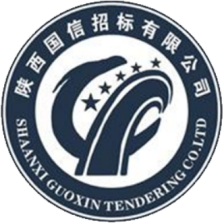 2023年长安区太乙街道中心学校、黄良街道湖村小学等5所学校设备采购项目（二次）公开招标文件（项目编号：GXZB2023-067Z.1B1）采购代理机构：陕西国信招标有限公司发布日期：二〇二三年十二月目   录第一章  招标公告	2第二章  投标人须知	6第三章  评标办法	33第四章 采购内容及要求	45第五章  合同条款	80第六章  投标文件格式	86第一章  招标公告2023年长安区太乙街道中心学校、黄良街道湖村小学等5所学校设备采购项目（二次）公开招标公告一、项目基本情况项目编号：GXZB2023-067Z.1B1项目名称：2023年长安区太乙街道中心学校、黄良街道湖村小学等5所学校设备采购项目（二次）采购方式：公开招标预算金额：4025000元合同包1(2023年长安区太乙街道中心学校、黄良街道湖村小学等5所学校设备采购项目)：合同包预算金额：4025000元合同包最高限价：4025000元合同履行期限：自验收合格之日起3年，空调6年。 本合同包不接受联合体投标二、申请人的资格要求：1.满足《中华人民共和国政府采购法》第二十二条规定；2.落实政府采购政策需满足的资格要求：(2023年长安区太乙街道中心学校、黄良街道湖村小学等5所学校设备采购项目)落实政府采购政策需满足的资格要求如下:（1）《政府采购促进中小企业发展管理办法》（财库〔2020〕46号）； （2）《财政部司法部关于政府采购支持监狱企业发展有关问题的通知》（财库〔2014〕68号）； （3）《国务院办公厅关于建立政府强制采购节能产品制度的通知》（国办发〔2007〕51号）； （4）《关于印发环境标志产品政府采购品目清单的通知》（财库〔2019〕18号）； （5）《关于印发节能产品政府采购品目清单的通知》（财库〔2019〕19号）；（6）《关于促进残疾人就业政府采购政策的通知》财库〔2017〕141号； （7）《关于调整优化节能产品、环境标志产品政府采购执行机制的通知》（财库〔2019〕9号）； （8）《财政部农业农村部国家乡村振兴局关于运用政府采购政策支持乡村产业振兴的通知》（财库〔2021〕19号）；（9）《陕西省中小企业政府采购信用融资办法》（陕财办采〔2018〕23号）；（10）《陕西省财政厅关于加快推进我省中小企业政府采购信用融资工作的通知》（陕财办采〔2020〕15号）；（11）《关于进一步加大政府采购支持中小企业力度的通知》（财库〔2022〕19 号；（12）其他需要落实的政府采购政策。3.本项目的特定资格要求：（1）须提供2022年度的财务报告；或其基本开户银行出具的资信证明；或投标担保函（以上三种形式的资料提供任何一种即可）；（2）依法缴纳税收和社会保障资金的良好记录。依法缴纳税收的良好记录（提供截止至开标时间前12个月内任一月份的缴费凭据,依法免税的单位应提供相关证明材料）；依法缴纳社会保障资金的良好记录（提供截止至开标时间前12个月内任一月份的缴费凭据或社保机构开具的社会保险参保缴费情况证明，依法不需要缴纳社会保障资金的单位应提供相关证明材料）；（3）投标人须具备独立承担民事责任能力的法人、其他组织或自然人，提供营业执照或事业单位法人证书；自然人参与的提供其身份证明；（4）投标人应授权合法的人员参加投标全过程，其中法定代表人直接参加投标的，须出具法人身份证，并与营业执照上信息一致。法定代表人授权代表参加投标的，须出具法定代表人授权书；履行合同所必需的设备和专业技术能力的承诺；（6）投标人不得为“信用中国”网站（www.creditchina.gov.cn）中列入失信被执行人（中国执行信息公开网http://zxgk.court.gov.cn/shixin）和重大税收违法失信主体的投标人；不得为中国政府采购网（www.ccgp.gov.cn）政府采购严重违法失信行为记录名单中被财政部门禁止参加政府采购活动的投标人；（7）投标人参加政府采购活动前3年内在经营活动中没有重大违法记录的书面声明；（8）不接受联合体投标。三、获取招标文件时间：2023年12月08日00:00:00至2023年12月14日23:59:59途径：全国公共资源交易平台（陕西省·西安市）自行下载下载方式：在线获取售价：免费获取。四、提交投标文件截止时间、开标时间和地点时间：2023年12月28 日09时30分00秒（北京时间）提交投标文件地点：全国公共资源交易平台（陕西省·西安市）上传投标文件开标地点：全国公共资源交易平台（陕西省·西安市）-不见面开标大厅五、公告期限自本公告发布之日起5个工作日。六、其他补充事宜（1）投标人须于招标文件领取时间内在全国公共资源交易平台（陕西省·西安市）西安市公共资源交易中心平台（http://sxggzyjy.xa.gov.cn/）确认。从〖首页·〉电子交易平台·〉陕西政府采购交易系统·〉企业端〗登录，登录后选择“交易乙方”身份进入投标人界面进行“我要投标”后免费获取本项目电子招标文件（*.SXSZF）。投标人须在采购文件获取时限内，下载获取电子采购文件，逾期下载通道将关闭，未及时下载获取电子采购文件将会导致后期无法上传电子投标文件。（2）投标人须按照陕西省财政厅《关于政府采购投标人注册登记有关事项的通知》中的要求，通过陕西省政府采购网（http://www.ccgp-shaanxi.gov.cn/） 注册登记加入陕西省政府采购投标人库。（3）办理CA锁方式：投标人初次使用交易平台，需前往陕西省数字证书认证中心股份有限公司办理CA锁，办理地址及咨询电话如下：①西安市高新三路信息港大厦一楼客服中心，咨询电话：4006-369-888。②西安市长安北路14号陕西省公共资源交易中心一楼大厅3号、4号窗口，咨询电话：4006-369-888,029-88661241。（4）本项目采用“不见面开标”方式，投标人需在投标截止时间前通过全国公共资源交易平台（陕西省·西安市）递交电子投标文件。因投标人自身设施故障或自身原因导致无法完成投标的，由投标人自行承担后果。操作说明详见平台〖首页·〉服务指南·〉下载专区〗中的《西安公共资源交易不见面开标大厅投标人操作手册》。（5）为了保证远程不见面开标顺利进行，投标人需使用配备相关设备的电脑提前一小时登录网络开标大厅。相关操作流程详见全国公共资源交易平台（陕西省·西安市）西安市公共资源交易中心平台，技术咨询电话：4009280095、4009980000。（6）本次招标公告同时在《陕西省政府采购网》、【全国公共资源交易平台（陕西省·西安市）】（http：//bj.sxggzyjy.cn）发布。七、对本次招标提出询问，请按以下方式联系。1.采购人信息名称：西安市长安区教育局地址：西安市长安区长兴南路与韦曲南街十字向北100米处        联系方式：029-85298541联系人：李老师2.采购代理机构信息名称：陕西国信招标有限公司地址：陕西省西安市曲江新区旺座曲江B座3105联系方式：029-826809773.项目联系方式项目联系人：孙翠电话：029-82680977                                                 陕西国信招标有限公司                                                      2023年12月07日第二章  投标人须知投标人须知前附表附件一：代理服务费收取说明    一、请将款项汇至以下指定的银行账户内（须从公司基本账户转出）：二、投标人需要办理完税发票（招标代理服务费）的，须在陕西国信招标有限公司财务部的收款收据或发票开具之日起90日内换领，逾期不予办理。附件二：陕西省政府采购信用担保实施说明    为支持和促进中小企业发展，进一步发挥政府采购政策功能作用，有效缓解中小企业融资难等问题，根据有关规定，为参与陕西省政府采购项目的投标人提供政府采购信用担保，并按照程序确定了合作的担保机构。投标担保是为了确保本次采购项目顺利进行而对投标单位的约束，投标保证金与投标担保函具有同等担保效力，担保函由陕西省财政厅公布的担保机构出具，投标人在缴纳投标保证金及中标人缴纳履约保证金时可自愿选择通过担保机构保函的形式缴纳。中标人申请信用融资时，提供政府采购中标（成交）通知书、合同、融资等信息；具体按照陕西省财政厅关于印发《陕西省中小企业政府采购信用融资办法》（陕财办采〔2018〕23号）及陕西省财政厅《关于加快推进我省中小企业政府采购信用融资工作的通知》（陕财办采〔2020〕15 号）文件规定的程序申请办理，具体规定可登陆陕西省政府采购网(www.ccgp-shaanxi.gov.cn)重要通知专栏中查询了解。政采贷操作流程：陕西政府采购供应商信用融资信息服务平台操作手册陕西政府采购供应商信用融资信息服务平台主要功能为：供应商凭中标项目或中标合同提交融资意向，查看融资申请进度等功能，本操作手册将详细说明这些功能。1.首页平台首页主要呈现陕西政府采购信用融资相关政策法规、基本操作流程及供应商帮助内容，供应商企业可由登录注册模块登录平台。2.登录陕西政府采购网的中标企业可用手机号注册用户，注册时需要填写企业名称及社会统一信用代码等信息，如下图：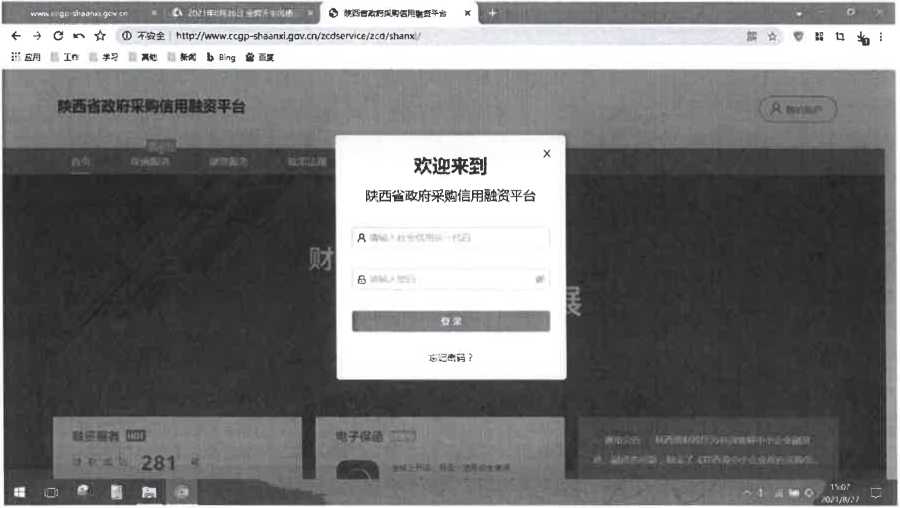 注册成功后，凭手机登录平台，如下图，点击首页: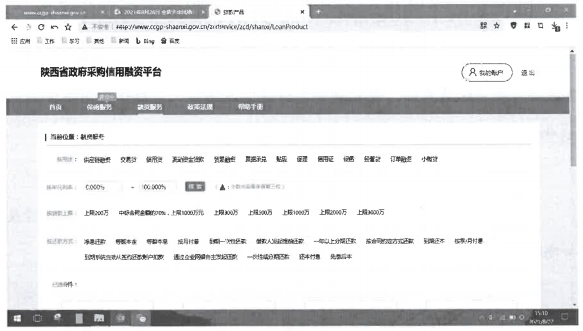 3.点击“可融资项目/合同”，再点击申请贷款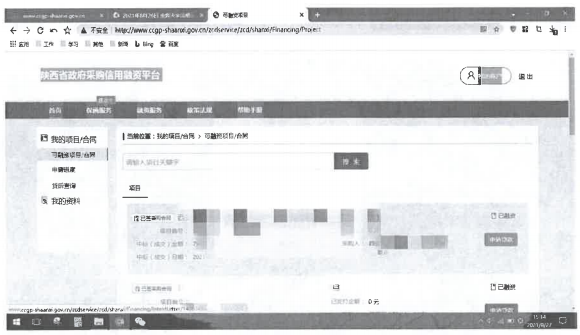 4.勾选融资意向书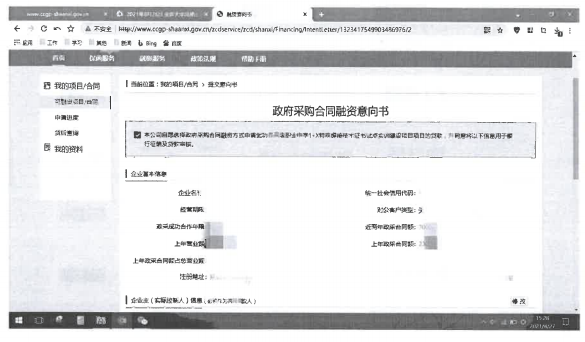 5.页面下拉，输入贷款金额、预计用款周期、可接受利率、贷款资金用途，点击保存，选择办理贷款机构所在地，例如：长安区韦曲街道，然后点击下一步。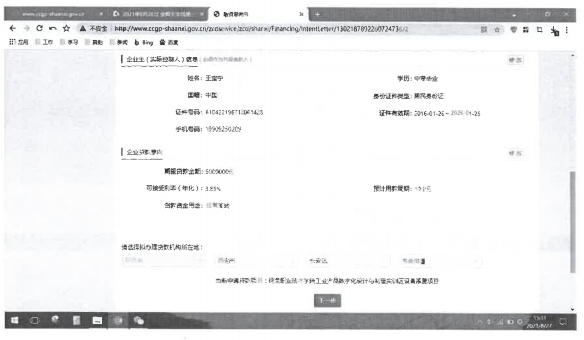 6.在意向银行列点击提交贷款意向并确定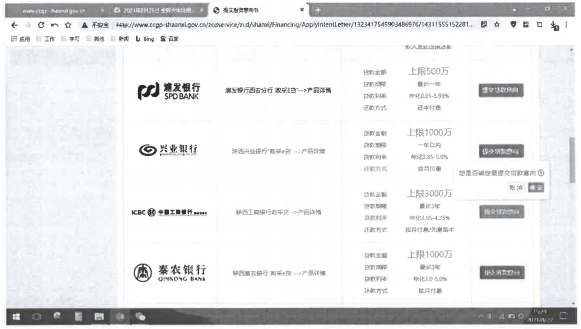 7.在申请进度栏即可查看本笔融资进度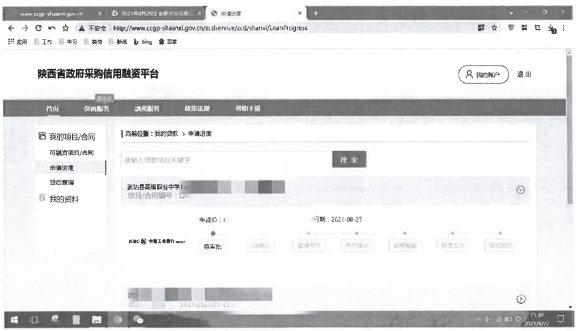 长安区开展政采贷业务银行联系方式投标人须知一、总则1、适用范围本招标文件仅适用于本次公开招标所叙述的服务项目采购活动。2、名词解释    2.1  “采购人”系指依法进行政府采购的国家机关、事业单位、团体组织。本次招标的采购人是西安市长安区教育局。    2.2  “采购代理机构”系指根据采购人的委托依法办理招标事宜的代理机构。本次招标的采购代理机构是陕西国信招标有限公司。    2.3  “投标人”系指购买了招标文件拟参加投标和向采购人提供相应服务的投标单位。3、合格的投标人    3.1  合格的投标人应具备以下条件：    （1）具备且满足“招标公告”第二条的1、3条要求；    （2）获得了招标文件并登记备案；    （3）一个投标人只能提交一个投标文件，法定代表人为同一人的两个及两个以上法人，不得同时参加本项目投标；    （4）有隶属关系的两个公司或有控股关系的两个公司不能同时参加同一项目的投标； （5）参加政府采购活动前三年内，在经营活动中没有重大违法纪录；（6）中华人民共和国法律、行政法规规定的其他条件（见投标人须知前附表）；    （7）招标文件和法律、行政法规规定的其他条件。    3.2  单位负责人为同一人或者存在直接控股、管理关系的不同投标人，不得参加本项目同一合同项下的投标。如果投标人在投标中隐瞒了上述关系，则该投标无效。    3.3  为本采购项目提供整体设计、规范编制或者项目管理、监理、检测等服务的投标人，不得再参加本采购项目的投标。如果投标人在投标中隐瞒了上述事实，则该投标无效。    3.4  如果在招标文件中接受联合体投标（见投标人须知前附表），则两个以上投标人可以组成一个投标联合体，以一个投标人的身份投标。以联合体形式参加投标的，联合体各方均应当符合政府采购法第二十二条第一款规定的条件。采购人根据采购项目的特殊要求规定投标人特定条件的，联合体各方中至少应当有一方符合采购人规定的特定条件。联合体中有同类资质的投标人按照联合体分工承担相同工作的，按照资质等级较低的投标人确定资质等级。联合体各方之间应当签订共同投标协议，明确约定联合体各方承担的工作和相应的责任，并将共同投标协议附在投标文件中一并提交。联合体各方签订共同投标协议后，不得再以自己名义单独在同一项目中投标，也不得组成新的联合体参加同一项目投标，否则，其相关投标均为无效。3.5 “信用中国”（www.creditchina.gov.cn）及“中国政府采购网”（www.ccgp.gov.cn）为投标人信用信息查询渠道，如果投标人被查实在投标截止日前已列入失信被执行人、政府采购严重违法失信行为记录名单，其投标为无效。4、投标货物和服务的合格性和合法性4.1  投标货物和服务应满足招标文件的要求，并应符合国家法律法规、行业管理部门所要求的其他强制性标准。4.2 合同中提供的货物及其有关服务的原产地，均应来自国家有关政府采购规定的工程、货物和服务的合法来源国，本合同的支付也仅限于这些货物和服务；4.3 本款所述的“原产地”是指货物设计、生产和提供有关服务的来源地。所述的“货物”是指制造、加工或实质上装配了主要部件而形成的货物，商业上公认的产品是指在基本特征、性能或功能上与部件有着实质性区别的产品；4.4  通过签署投标文件，投标人应确认其为所供货物和服务的知识产权的合法所有人，或已经从其所有人那里得到了适当的授权。在此方面恶意地提供错误事实，将导致投标被拒绝。5、投标文件内容的真实性    投标人应保证其投标文件中所提供的所有有关投标的资料、信息是真实的，并且来源于合法的渠道。因投标文件中所提供的有关投标的资料、信息不真实，或者其来源不合法而导致的所有法律责任，由投标人自行承担。6、招标过程的监督和管理    同级人民政府财政部门及有关部门依法履行对招标过程的监督管理职责。7、费用    7.1  投标人应承担所有与编写和提交投标文件有关的费用，无论投标过程中的做法和结果如何，采购人和采购代理机构在任何情况下均无义务和责任承担这些费用。二、招标文件8、招标文件的构成8.1  招标文件是投标人准备投标文件和参加开标会议的依据，同时也是评标的重要依据。招标文件用以阐明采购项目所需的资质、技术、服务及报价等要求、招标投标程序、评标办法与标准、有关规定和注意事项以及合同主要条款等。本招标文件包括以下内容：    （1）招标公告；    （2）投标人须知；    （3）评标办法；    （4）采购内容及要求；    （5）合同条款；    （6）投标文件格式。8.2  投标人应认真阅读和充分理解招标文件中所有的事项、格式条款和规范要求。如果投标人没有按照招标文件要求提交全部资料，或者投标文件没有对招标文件在各方面都做出实质性响应，由此带来的不利于投标人的评标结果，其风险由投标人承担。8.3  本招标文件的解释权归陕西国信招标有限公司。9、招标文件的澄清和修改    9.1  在投标截止时间前，采购人或者采购代理机构无论出于何种原因，可以对招标文件进行澄清或者修改。9.2  采购人或者采购代理机构如果对已发出的招标文件进行澄清或者修改，将在招标文件要求提交投标文件截止时间15日前，以书面形式将澄清或者修改的内容通知所有购买了招标文件的投标人，同时在原信息发布媒体上发布更正公告。该澄清或者修改的内容为招标文件的组成部分。投标人在收到上述通知后，应立即以书面形式（传真或邮件）向采购代理机构确认。    9.3  招标文件的澄清或修改内容均以书面形式明确的内容为准。当招标文件的澄清、修改、补充等在同一内容的表述上不一致时，以最后发出的书面文件为准。所有补充文件将作为招标文件的组成部分，对所有投标人具有约束力。9.4  投标截止时间和开标时间的延长：在投标截止时间3日前，采购代理机构可以视采购具体情况，延长投标截止时间和开标时间。延长投标截止时间和开标时间将在财政部门指定的媒体上发布变更公告，同时将变更时间书面通知所有购买招标文件的单位。10、答疑会和现场考察（视项目具体情况而定）    10.1  根据采购项目和具体情况，采购代理机构认为有必要，可以组织召开标前答疑会，或投标单位可根据自身情况及需要，自行组织踏勘。答疑会或进行现场踏勘的时间，采购人将以书面形式通知所有购买了招标文件的投标人。    10.2  投标人踏勘现场所发生的一切费用由投标人自己承担。    10.3  采购人向投标人提供的有关现场的数据和资料，是采购人现有的能被投标人利用的资料，采购人对投标人做出的任何推论、理解和结论均不负责任。一旦中标，中标人不得以任何借口，提出额外补偿，或延长合同期限的要求。三、投标文件11、投标文件编制的原则    11.1  投标人应在认真阅读招标文件所有内容的基础上，按照招标文件的要求编制完整的投标文件。招标文件中除对投标文件格式有要求的，其余内容均按招标文件要求填写，无相应内容可填的项应填写“无”、“没有相应指标”等明确的回答文字。投标文件中未按招标文件要求的，将被视为不完整响应的投标文件，其投标将有可能被拒绝。11.2  投标人必须保证投标文件所提供的全部资料真实可靠，并接受对其中任何资料进一步审查的要求。投标人在政府采购过程中提供不真实的材料，无论其材料是否重要，采购人均有权拒绝，并取消其投标资格，投标人需承担相应的后果及法律责任。    11.3  投标文件须对招标文件中的内容做出实质性和完整的响应，否则其投标将被拒绝。12、投标文件的语言    12.1  投标人提交的投标文件和往来信件均须使用中文书写。投标文件中如附有外文资料，必须逐一对应翻译成中文并加盖投标人公章后附在相关外文资料后面，否则，投标人的投标文件将作为无效投标文件处理。    12.2  翻译的中文资料与外文资料如果出现差异和矛盾时，以中文为准。但不能故意错误翻译，否则，投标人的投标文件将作为无效投标处理。必要时采购人可以要求投标人提供附有公证书的中文翻译文件或者与原版文件签章相一致的中文翻译文件。13、计量单位    除技术规格及要求中另有规定外，本次采购项目下的投标均采用国家法定的计量单位。14、投标货币    本次采购项目的投标均以人民币报价，单位：元。任何包含非人民币报价的投标文件均按无效处理。15、知识产权    15.1  投标人应保证在本项目使用的任何产品和服务（包括部分使用）时，不会产生因第三方提出侵犯其专利权、商标权或其它知识产权而引起的法律和经济纠纷，如因专利权、商标权或其它知识产权而引起法律和经济纠纷，由投标人承担所有相关责任。    15.2  采购人享有本项目实施过程中产生的知识成果及知识产权。    15.3  投标人如欲在项目实施过程中采用自有知识成果，需在投标文件中声明，并提供相关知识产权证明文件。使用该知识成果后，投标人需提供开发接口和开发手册等技术文档，并承诺提供无限期技术支持，采购人享有永久使用权。    15.4  如采用投标人所不拥有的知识产权，则在投标报价中必须包括合法获取该知识产权的相关费用。16、投标文件的组成所有采购服务只允许投标人有一个投标方案，不接受任何有选择的方案和报价（包括有条件的折扣）。投标人未按要求，提供了选择方案报价的，其投标将被拒绝。16.1  商务部分。投标人按照招标文件要求做出完全响应，提供的有关资质证明文件。包括以下内容：    （1）投标函；    （2）开标一览表；（3）分项报价表；（4）选配件报价表（若有）（5）资格文件；（6）投标方案说明书；（7）投标人认为有必要补充说明的事宜。（8）《拒绝政府采购领域商业贿赂承诺书》 16.2  技术部分。投标人按照招标文件要求做出的技术应答，主要是针对招标项目的技术指标、参数和技术要求做出的实质性响应和满足。投标人的技术应答应包括并不限于下列内容：    （1）技术方案、项目实施方案；    （2）投标货物（产品）的品牌、型号、配置；    （3）详细的技术指标和参数；    （4）产品彩页资料；    （5）产品工作环境条件；    （6）产品验收标准和验收方法；    （7）产品验收清单（注明各部件的品名、数量、价格、规格型号和原产地或生产厂家）；    （8）投标人认为需要提供的文件和资料。17、投标报价17.1  投标人应按照“投标人须知前附表”中的规定和要求报价，报价超过招标文件中规定的预算金额或者最高限价的将按照无效投标处理。17.2  投标人应按照投标报价表的内容标明投标的所有单项价格和总价。投标报价是完成招标内容所需的全部费用。投标报价表中标明的价格应为履行合同的固定价格，不得以任何理由予以变更。任何有选择的报价及以可调整价格提交的投标均按照无效投标处理。17.3  如果在招标文件中没有允许提供备选方案，则每个投标人只允许提交一个投标方案，否则，其投标按照无效投标处理。如果允许提供备选方案，则按照评标方法中的规定对备选方案进行评审。17.4  凡因投标人对招标文件阅读不深、理解不透、误解、疏漏、或因市场行情了解不清造成的后果和风险均由投标人自行负责。17.5  投标过程中所产生的一切费用由投标人自行承担。18、证明投标人资格的证明文件18.1 投标人须按招标文件“投标人须知前附表”的要求，提交证明文件（在投标文件中提交合格的资格证明文件加盖公章的复印件），以证明其有资格参加投标和中标后有履行合同的能力，并作为其投标文件的一部分。如果资格证明文件不全或不合格的，其投标将按无效投标文件处理。18.2 投标人还应按照招标文件的要求，提交其他的证明其实力、信誉、业绩等的证明文件。18.3 如果“投标人须知前附表”有要求，投标人还应按照要求提交资格或其他证明文件的原件。如果未能提供原件或者提供原件不全的，其投标按照无效投标处理。19、证明服务的合格性和符合招标文件规定的文件     19.1 投标人应在投标文件中提交所提供服务满足招标文件要求并符合国家法律法规、行业管理部门要求的其他强制性标准的证明文件。缺少证明文件或证明文件不合格的响应文件，与招标文件要求有重大偏离的投标文件，不符合国家法律法规、行业管理部门要求的其他强制性标准的投标文件将按照无效处理。19.2 证明服务与招标文件的要求相一致的文件，它可以是文字资料、图表、数据、证书、业主证明等（支撑材料应能令采购人相信投标产品或服务是全新未经使用且属于常规提供的，不是为了满足投标而临时定制的产品或服务），包括：    （1） 逐条对招标文件提出的技术要求和商务要求进行应答，说明所提供的服务对投标要求的技术和商务要求是否做出了实质性响应并提供支持文件；（2） 服务内容、服务程序设计和实施方案的详细说明。20、投标保证金（本项目不收取投标保证金）21、投标有效期    21.1  投标有效期见投标人须知前附表。投标有效期短于此规定期限的投标，将被拒绝。在有效期内投标文件对投标人具有法律约束力，以保证采购人完成评标、定标以及合同签订事项。中标单位的投标文件有效期自动延长至合同执行完毕。22、投标文件的编制要求22.1 电子投标文件（*.SXSTF）需要使用专用制作软件进行编制。软件下载地址及操作手册：见全国公共资源交易平台（陕西省·西安市）〖首页〉服务指南〉下载专区〗。22.2 编制电子投标文件前，务必先做好电子招标文件的备份工作。 然后按操作手册中给出的方法将电子招标文件（*.SXSZF）或答疑文件 （*.SXSCF，即更新后的电子招标文件）导入制作软件，最后按照章节分别编制投标文件各个部分。22.3 再次提醒：提交投标文件截止时间前，投标人应随时留意信息发布媒体上可能发布的变更公告。若变更公告中明确注明本项目伴有变更文件的，投标人应登录企业端后，从〖项目流程·〉 项目管理·〉答疑文件下载〗获取更新后的电子招标文件（*.SXSCF）， 使用旧版电子招标文件制作的电子投标文件（*.SXSTF），系统将拒绝接收。22.4 电子投标文件制作过程中，需要法定代表人签字或盖章的地方，请使用“法人 CA 锁”进行签章；需要加盖投标人公章的地方，请使用“企业 CA 锁”进行签章。若导出的 PDF 文件里看不到签章，请尝试使用专用制作软件中的“查看投标文件工具”打开未加密的电子投标文件重新导出。在制作过程中，如有其他技术性问题，请先翻阅操作手册，或致电软件开发商。22.5 投标人必须按招标文件的“第六章 投标文件格式”编写投标文件。22.6 投标人应保证所提供的投标文件和所有资料的真实性、准确性和完整性。投标人在政府采购过程中提供不真实的材料，无论其材料是否重要，采购人均有权拒绝，并取消其投标资格，投标人需承担相应的后果及法律责任。四、投标23、投标文件的加密和提交 23.1 在生成电子投标文件时，需要使用CA锁对投标文件进行加密。注意：加密投标文件和开标时解密投标文件应当使用同一CA，否则将会导致解密失败。23.2 电子投标文件可于提交投标文件截止时间前任意时段，登录全国公共资源交易平台（陕西省·西安市）〖首页·〉电子交易平台·〉〗，登录后切换到〖我的项目〗模块下，依次点选〖项 目流程·〉项目管理·〉上传响应文件〗，上传加密后的电子投标文件（*.SXSTF）。上传成功后，全国公共资源交易平台（陕西省·西安市）系统将予以记录。 23.3 上传文件有误或需要重新提交的，可先撤销已经上传的文件，然后重新上传新文件。 23.4 投标人编制投标文件时，涉及的有关原件应在投标文件中提供电子版。23.5 如因投标人自身原因造成无法解密投标文件，按无效投标对待。24、投标文件的补充、修改和撤回24.1投标人在递交投标文件后，且在提交投标文件截止时间前，可以对所提交的电子投标文件进行补充、修改或撤回。 24.2 对电子投标文件进行补充、修改的，应先从电子交易平台上撤回旧版，再重新提交新版。24.3 电子投标文件提交截止时间后，投标人不得对其电子投标文件做任何修改。 24.4 投标人在提交电子投标文件截止时间后撤回电子投标文件的，采购人有权将此情况如实反映财政部门，由财政部门予以记录并纳入供应商失信行为名单。25、投标文件被拒绝接收的情形 （1）误投的或采用旧版电子招标文件制作的； （2）逾期提交电子投标文件的。26、投标纪律要求    26.1  投标人参加投标不得有下列情形：    （1）提供虚假材料谋取中标；    （2）采取不正当手段诋毁、排挤其他投标人；    （3）与采购单位、其他投标人恶意串通；    （4）向采购人、采购代理机构单位、评标委员会成员行贿或者提供其他不正当利益；    （5）在采购过程中与采购单位进行协商谈判；    （6）拒绝有关部门的监督检查或者向监督检查部门提供虚假情况。    有上述情形之一的投标人，属于不合格投标人，其投标或中标资格将被取消。五、开标27、开标27.1 代理机构按招标文件规定的时间在规定的时间和地点组织开标活动。 27.2 开标由代理机构主持，招标人、投标人（线上）和有关方面代表参加。开标截止时间后投标人不足 3 家的，不进行开标。 27.3 开标程序27.3.1 投标人登录：开标前，请各投标人至少提前半小时登录全国公共资源交易平台（陕西省·西安市）〖首页·〉不见面开标〗系统。27.3.2 主持人宣布开标：提交投标文件截止时间过后，系统将不再接收任何投标文件。27.3.3 解密投标文件：投标人在收到主持人“开始解密”指令后，应使用“加密该投标文件的 CA 锁（必须是同一把锁）”在线完成投标文件解密。除因【西安市公共资源交易中心】断电、断网、系统故障及其他不可抗力等因素，导致“不见面开标”系统无法正常运行外，投标人应在规定的解密时间内完成解密。 27.3.4 唱标：对于公开招标项目，“不见面开标”系统将自动展示投标人名单及其投标报价。 27.3.5 开标结束：进入评审环节。投标人请保持在线，评审期间评标委员会可能会要求投标人做相应的澄清。因投标人擅自离席造成的不利后果，由投标人自行承担。“不见面开标”系统操作说明：详见全国公共资源交易平台（陕西省·西安市）〖首页·〉服务指南·〉下载专区〗中的《政府采购不见面开标大厅投标人操作手册》。未按规定程序操作导致的一切后果由投标人自行承担。 27.3.6 投标人代表对开标过程和开标记录有疑义，以及认为招标人、代理机构相关工作人员有需要回避的情形的，应当场提出询问或者回避申请。代理机构对投标人代表提出的询问或者回避申请应当及时处理。27.3.7 各投标人需实时在线观看音视频直播并及时互动，未按时加入系统或未在线参与互动的，视为放弃标书解密和对开评标全过程质疑、澄清、答辩的权利，并承担由此产生的响应后果。 27.3.8 注意事项1、投标人参与不见面开标的电脑应安装有清晰可用的摄像头、音响和麦克风设备；2、投标人参与不见面开标的电脑须安装正确驱动，可在不见面开标系统登录界面的驱动下载页面进行下载及后续安装。3、为更好实时查看不见面开标室现场，推荐使用 50M 及以上网络宽带。4.开标、评标过程中，参与远程互动的各投标人应为同一个人，投标人一端参与互动的人员只能是投标人的法定代表人或授权代表。六、评标28、评标委员会28.1 评标由依法组建的评标委员会进行。28.2 评标期间，任何单位和个人不得非法干预或影响评标的过程和结果。28.3 评标委员会成员名单在中标结果确定前保密。28.4 采购人员会将根据本次采购项目的特点，参照《中华人民共和国政府采购法》、中华人民共和国2015年第658号国务院令--《中华人民共和国政府采购法实施条例》和中华人民共和国财政部2017年第87号部长令--《政府采购货物和服务招标投标管理办法》等政策法规的规定，依法组建评标委员会。评标委员会按照招标文件规定的评标方法独立进行评标工作。28.5 评委会成员到位后，推荐一名评审专家担任评审组长，并由评审组长牵头组织该项目评审工作，采购人授权的评审专家，不得担任评审组长。    28.6 评标委员会成员有下列情形之一的，应当回避：    （1）采购人或投标人的主要负责人的近亲属；    （2）项目主管部门或者行政监督部门的人员；    （3）与投标人有经济利益关系，可能影响对投标公正评审的；    （4）曾因在招标、评标以及其他与招标投标有关活动中从事违法行为而受过行政处罚或刑事处罚的。    28.7 招标文件和投标文件是评标的依据。在评标中，不得改变招标文件中规定的评标标准、方法和中标条件。投标人不得在开标后使用任何方式对投标文件的实质性内容做任何更改。    28.8 评标委员会成员对各投标人投标文件进行审查、质疑、评估和比较，并推荐出3名中标候选人。29、评标原则       评标原则应遵循公平、公正、科学和择优的原则，并以相同的评标程序和标准对待所有的投标人。30、评标评标过程中对投标文件的判定，只依据开标截止时间前全国公共资源交易平台（陕西省·西安市）递交的电子投标文件内容本身，不依据任何外来证明。（一）资格审查 开标结束后，采购人或采购代理机构依据法律法规和招标文件中规定的内容，对投标人的投标文件中的资格证明文件进行资格审查，未通过资格审查的投标人不进入下一步评审。（二）符合性审查 依法组建评标委员会，评标委员会依据招标文件的规定，进行符合性审查，以确定其是否满足招标文件的实质性要求，未通过符合性审查的投标人不再进入下一步评审。（三）进入评分阶段。（四）评标过程严格保密（1）开标后，直至授予中标人合同为止，凡属于对投标文件的审查、澄清、评价和比较的有关资料以及中标候选人的推荐情况，与评标有关的其他任何情况均严格保密；（2）投标人对评标委员会的评标过程或合同授予决定施加影响的任何行为都可能导致其投标被拒绝；（3）中标人确定后，招标人和代理机构不对未中标人就评标过程以及未能中标原因作出任何解释。未中标人不得向评标委员会组成人员或其他有关人员索问评标过程的情况和材料。七、定标31、定标原则采购人根据评标委员会推荐的中标候选人名单，按顺序确定中标人。32、定标程序    32.1 评标委员会根据第一包、第二包的顺序依次进行评审，根据评标情况写出书面报告，每包推荐3个中标候选人，并按照综合得分高低标明排列顺序。得分相同的，按投标报价由低到高顺序排列:得分且投标报价相同的，比较技术得分，此技术得分高者排在前。    32.2 在评审过程中，第一包的第一名中标候选人，不作为第二包中标候选人推荐。评标办法的规定对投标人进行评审排序，推荐一个以上三个以下中标候选人，形成评标报告，评审报告由评标委员会全体成员签字确认。32.3 采购代理机构应在评标结束后1个工作日内，将评标报告送采购人定标。32.4 采购人在收到评标报告后4个工作日内，根据评标报告中推荐的中标候选人排列顺序，确定排名第一的为中标人，也可以书面授权评标委员会评标后直接确定中标人，同时复函采购代理机构。    32.5 采购代理机构在接到采购人的定标复函之日起1个工作日内，根据采购人确定的中标人，在财政部门指定的政府采购信息发布媒体上公告。    32.6  采购单位不解释中标或落标原因，未中标人不得向评标委员会组成人员或其他有关人员索问评标过程的情况和材料。32.7  投标人对中标公告有异议的，按照《中华人民共和国政府采购法》第五十二条之规定执行。提出质疑的投标人应当有明确的请求和必要的证明材料，应保证提出的质疑内容及相应证明材料的真实性及来源的合法性，并承担相应的法律责任。32.8  中标人拒绝与采购人签订合同的，采购人可以按照评审报告推荐的中标候选人名单排序，确定下一候选人为中标人，也可以重新开展政府采购活动。33、中标通知书    33.1  中标人确定之后，陕西国信招标有限公司将发出《中标通知书》。    33.2  中标通知书为签订政府采购合同的依据，是合同的重要组成部分。    33.3  中标通知书对采购人和中标人均具有法律效力。中标通知书发出后，采购人改变中标结果，或者中标人无正当理由放弃中标的，应当承担相应的法律责任。    33.4  中标人在接到采购代理机构通知之日起7日内领取《中标通知书》。如果已中标的投标人不能按投标文件，包括补充文件（如澄清、承诺等）中承诺的条件履行签约行为，采购人有权取消其中标资格，并扣除其投标保证金。    33.5  在《中标通知书》发出后，发现中标人有政府采购法律法规规章制度规定的中标无效情形的，采购代理机构在取得监督管理机构的认定以后，应当宣布发出的《中标通知书》无效，并收回发出的《中标通知书》（中标人也应当缴回），依法重新确定中标人或者重新开展采购活动。    33.6  若排名第一的中标候选人放弃中标、因不可抗力不能履行合同、或者被查实存在影响中标结果的违法行为等情形，不符合中标条件的，采购人可以按照评标委员会提出的中标候选人名单排序依次确定其他中标候选人为中标人，也可以重新招标。八、废标34、废标的情形     招标采购中，出现下列情形之一的，予以废标：    （1）出现影响采购公正的违法、违规行为的；    （2）投标人的投标报价均超过了采购预算或最高限价，采购人不能支付的；    （3）评标委员会三分之二以上的评委认定所有投标报价存在价格不实的现象；（4）有证据证明有围标现象的发生；（5）有证据证明有《中华人民共和国财政部令第87号》第37条串标情形的；    （6）因重大变故，采购任务取消的。    废标后，采购代理机构应在财政部门指定采购网上公告，并公告废标的详细理由。九、合同授予35、履约担保（若有）    35.1 在签订合同前，中标人应按投标人须知前附表规定的金额、担保形式和招标文件规定的履约担保格式向采购人提交履约担保。    35.2 采用银行保函时，出具银行保函的银行级别在投标人须知前附表中说明，所需的费用由中标人承担，中标人应保证银行保函有效。    35.3 履约保证金用于补偿采购人因中标人不能完成其合同义务而蒙受的损失。    35.4 若中标人不能按本须知规定交纳履约保证金的，视为放弃中标，给采购人造成的损失超过投标保证金数额的，中标人还应当对超过部分予以赔偿。    35.5 若中标人未能履行合同规定的义务，采购人有权没收履约保证金取得补偿，因此给采购人造成的损失超过投标担保数额的，还应当对超过部分予以赔偿。35.6 中标人履约担保有效期为本项目合同终止之日，采购人应当在中标人履约担保有效期截止后，向财务部门出具确认投标人履行完毕本合同相关约定事项的正式书面文件，财务部门方可退还中标人履约保证金（视项目情况而定）。36、签订合同36.1  采购人应当自《中标通知书》发出之日起25日内，按照招标文件和中标人投标文件（包括评标中形成的澄清文件）的约定，与中标人签订书面合同。所签订的合同不得对招标文件和中标人的投标文件（包括评标中形成的澄清文件）作实质性修改。36.2  中标人因不可抗力或者自身原因不能履行采购合同或放弃中标的，采购人可以与排在中标人之后第一位的中标候选人签订政府采购合同，以此类推。36.3  采购人自政府采购合同签订之日起2个工作日内，将政府采购合同在省级以上人民政府财政部门指定的媒体上公告，但政府采购合同中涉及国家秘密、商业秘密的内容除外。37、合同实施    37.1  中标人应在合同签订后7个日历日内安排人员与使用单位就项目工作进行安排、部署。    37.2  若未能在服务期内完成合同规定的义务，由此对采购人造成的延误和一切损失，由中标人承担和赔偿。    37.3  政府采购合同订立后，合同各方不得擅自变更、中止或者终止合同。政府采购合同需要变更的，采购人应将有关合同变更内容，以书面形式报政府采购监督管理部门备案；因特殊情况需要中止或终止合同的，采购人应将中止或终止合同的理由以及相应措施，以书面形式报政府采购监督管理部门备案。    37.4  政府采购合同履行中，采购人需追加与合同标的相同的货物的，在不改变合同其他条款的前提下，可以与投标人签订补充合同，但所补充合同的采购金额不得超过原合同采购金额的百分之十。签订补充合同的应按规定备案。38、转包与分包    38.1  本项目不允许采取转包方式履行合同。    38.2  本项目经采购人同意，可以将中标项目的部分非主体、非关键性工作分包给他人完成，本项目“主体和关键性工作”是指：            【根据项目具体情况确定】。接受分包的投标人应当具备相应的资格条件，并不得再次分包。    38.3  采购合同实行分包履行的，中标人就采购项目和分包项目向采购人负责，分包投标人就分包项目承担责任。十、其他39、采购代理服务费    39.1  不论投标结果如何，投标人应承担其参加本招标活动自身所发生的全部费用。    39.2  中标人应向采购代理机构交纳采购代理服务费。此服务费应计入投标报价中，但不需要单独开列。39.3  采购代理服务费的交纳方式：中标人在领取《中标通知书》前，须向采购代理机构交纳采购代理服务费，采用现金、银行转账方式一次性交纳；领取中标通知书时向代理机构提供纸质版投标文件1正2副和电子版投标文件1份（U盘存储），纸质版投标文件必须装订成册签字盖章且连续编码。39.4  招标代理服务费计取：参照《国家计委关于印发<招标代理服务收费管理暂行办法>的通知》（计价格[2002]1980号）和国家发改委办公厅颁发的《关于招标代理服务收费有关问题的通知》（发改办价格【2003】857号）、《国家发展改革委关于降低部分建设项目收费标准规范收费行为等有关问题的通知》（发改价格[2011]534号）的有关规定收取。由中标单位在领取中标通知书前一次性向代理机构付清。40、重新招标或者变更采购方式    40.1  投标截止时间结束后，参加投标的投标人不足三家或在评标期间，出现符合专业条件的投标人不足三家或对招标文件实质响应的投标人不足三家，按《政府采购货物和服务招标投标管理办法》（第87号令）第四十三条规定的相关原则处理。40.2  投标人的投标报价超过财政限额，根据“政府采购法”的有关规定，报监督机构批准，进行重新招标。41、质疑和投诉 41.1 质疑。供应商认为采购文件、采购过程和中标、中标结果使自己的权益受到损害的，可以在知道或者应知其权益受到损害之日起七个工作日内，按照《政府采购质疑和投诉办法》以书面形式一次性向采购人提出质疑。采购人委托采购代理机构采购的，供应商可以向采购代理机构提出询问或者质疑。 质疑函接收人：孙翠 电话：029-82680977 地址：西安市曲江新区旺座曲江B座3105 41.2 投诉。质疑供应商对采购人、采购代理机构的答复不满意或者采购人、采购代理机构未在规定的时间内作出答复的，可以在答复期满后十五个工作日内按照《政府采购质疑和投诉办法》以书面形式向同级政府采购监督管理部门投诉。第三章  评标办法根据《中华人民共和国政府采购法》、中华人民共和国2015年第658号国务院令--《中华人民共和国政府采购法实施条例》和中华人民共和国财政部2017年第87号令--《政府采购货物和服务招标投标管理办法》的规定，结合采购项目特点制定本评标办法。1、评标程序1.1  本采购项目评标按照下列工作程序进行：    1.1.1 投标文件初审；1.1.2 澄清有关问题；1.1.3 比较与评价；1.1.4 推荐中标人名单；1.1.5 编写评标报告。1.2  投标文件的初审初审分为资格性检查和符合性检查。分别按照以下内容对投标文件进行检查，一项不合格即按照无效投标处理。    1.2.1 投标文件的资格性审查：按照本章附件一资格审查内容；1.2.2 投标文件的符合性审查：按照本章附件二符合审查内容；1.2.3 经过对投标人及投标文件的资格性和符合性审查，出现下列情况者（但不限于），按无效投标处理。1、投标人没有经过正常渠道获取招标文件或投标人的名称与在全国公共资源交易平台（陕西省·西安市）报名的单位名称不符； 2、投标人放弃或拒绝对电子投标文件进行解密的； 3、因投标人自身原因，导致未在规定的解密时限内完整解密的，如忘带CA锁、或携带的CA锁与加密文件的CA锁不同、或使用旧版招标 文件编制投标文件等情形；4、上传的电子投标文件无法正常打开的；5、投标文件中提供的投标人资格要求证明文件不符合招标文件规定；6、投标文件中出现备选方案或投标文件中出现选择性报价的； 7、投标报价超过了本项目采购预算或最高限价的； 8、投标文件未按照招标文件要求签署、盖章的； 9、投标文件的关键内容字迹模糊和无法辨认的； 10、投标文件未按照招标文件规定的格式要求编制的； 11、投标文件中无投标有效期或投标有效期达不到招标文件要求的；12、未响应合同条款或响应的合同条款中附有采购人不能接受的附加条件的； 13、投标报价与市场价格偏离较大、低于成本、形成不正当竞争的；14、与本采购项目其他投标人单位负责人为同一人或者存在控股、管理关系的； 15、为本项目提供整体设计、规范编制或者项目管理、监理、检测、咨询服务的；16、投标人有串通投标、弄虚作假（包括但不限于虚假资质、虚假证明、虚假应答等）、行贿等违法行为的；17、法律、法规和招标文件规定的其他无效情形的。 1.2.4提供相同品牌产品且通过资格审查、符合性审查的不同投标人参加同一合同项下投标的，按一家投标人计算，评审后得分最高的同品牌投标人获得中标人推荐资格；评审得分相同的，由报价最低的投标人获得中标人推荐资格；其它同品牌投标人不作为中标候选人。1.2.5 在投标文件初审过程中，如果出现评标委员会成员意见不一致的情况，按照少数服从多数的原则确定。1.3  投标文件的澄清    对于投标文件中的非重大偏离，如果出现含义不明确、同类问题表述不一致或者有明显文字和计算错误的内容，评标委员会可以书面形式（由评标委员会专家签字）要求投标人作出必要的澄清、说明或者纠正。投标人的澄清、说明或者补正应当采用书面形式，由其授权的投标代表签字，并不得超出投标文件的范围或者改变投标文件的实质性内容。1.4  投标文件的比较和评价    1.4.1 评委会应按照招标文件中规定的评标方法和标准，对资格性检查和符合性检查合格的投标文件进行商务和技术评估，综合比较与评价。最低报价不做为中标的唯一条件。    1.4.2 如果投标文件没有实质性响应招标文件的要求，评委会将予以拒绝。投标人不得通过修正或撤销不合要求的偏离或保留，从而使其投标成为实质性响应的投标。    1.4.3 评标程序：采取逐项分步评审方式，每一步评审不符合者，不进入下一步评审，全部评审合格的投标人进行最后的综合评审和打分，按最后得分由高向低排序，推荐中标候选单位。2、评标办法本次评标采用综合评分法。即在最大限度地满足招标文件实质性要求前提下，按照招标文件中规定的各项因素和相应的权重分值进行综合评审后，以总得分最高的投标人作为中标候选人并依次排序。评标委员会将综合分析投标人的各项评审因素，而不以单项评审因素的优劣评选出中标单位。对所有投标人的投标评估，都采用相同的程序和标准，严格按照招标文件的要求和条件进行。2.2  评标细则及标准：    2.2.1 评标委员会将综合分析投标人的各项评审因素，而不以单项评审因素的优劣评选出中标单位。对所有投标人的投标评估，都采用相同的程序和标准，严格按照招标文件的要求和条件进行。2.2.2 评审因素包括：价格、技术、信誉、业绩、服务、对招标文件的响应程度，以及相应的比重或者权值等，但不包括“投标人须知前附表”规定的投标人资格条件。2.2.3 综合评分操作程序为：2.2.3.1 根据招标文件和评标原则，按下表《综合评分明细表》所列评分因素和各评分因素的权重进行评标。2.2.3.2 评标价格的确定： 2.2.3.2.1 对于不享受政策性优惠价格调整的投标价格，按照财政部财库【2007】2号、【2020】46号文件的有关规定，以本次满足投标文件要求的最低投标评审价为评审基准价，其价格为满分。    （1）如果同一包为单一产品，或同一包为多种产品，全部符合政策优惠条件的（即小微企业自身生产或中小企业代理的小微企业生产的产品），对总报价进行调整，调整后的报价作为投标评审价。投标评审价按下列公示计算：投标评审价=投标报价×（1-投标报价折扣幅度）（2）投标人的价格得分按下列公式计算：投标报价得分=（投标基准价／投标评审价）×价格权值×100   2.2.3.2.2 节能、环境标志产品的报价折扣幅度标准：（1）所投产品属于节能或环保产品的，以《政府采购品目清单》为准，属于强制采购的产品，不再给予价格优惠。（2）参与投标的所有投标产品进入节能清单的，其投标价的计算：评标价=投标报价*（1-3%）（注：不是所有投标产品的不享受此项优惠）（3）参与投标的所有投标产品进入环境标志产品清单的，其投标价的计算：其评标价=投标报价*（1-1%）（注：不是所有投标产品的不享受此项优惠）2.2.3.2.3 中小企业（含联合体）、监狱企业、残疾人福利性企业的评标价计算规则：（1）、《政府采购促进中小企业发展管理办法》（财库[2020]46号）中所称中小企业（含中型、小型、微型企业，下同）应当同时符合以下条件：a、符合中小企业划分标准；b、投标提供本企业制造的货物、承担的工程或者服务，或者提供其他中小企业制造的货物。本项所称货物不包括使用大型企业注册商标的货物。（2）、本办法所称中小企业划分标准，是指国务院有关部门根据企业从业人员、营业收入、资产总额等指标制定的中小企业划型标准（工信部联企业〔2011〕300号）；（3）、小型、微型企业提供有中型企业制造的货物的，视同为中型企业；小型、微型、中型企业提供有大型企业制造的货物的，视同为大型企业。（4）、《关于政府采购支持监狱企业发展有关问题的通知》（财库[2014]68号）中所称监狱企业，是指由司法部认定的为罪犯、戒毒人员提供生产项目和劳动对象，且全部产权属于司法部监狱管理局、戒毒管理局、直属煤矿管理局，各省、自治区、直辖市监狱管理局、戒毒管理局，各地（设区的市）监狱、强制隔离戒毒所、戒毒康复所，以及新疆生产建设兵团监狱管理局、戒毒管理局的企业。监狱企业参加政府采购活动时，应当提供由省级以上监狱管理局、戒毒管理局（含新疆生产建设兵团）出具的属于监狱企业的证明文件。（5）、残疾人福利性企业应符合《关于促进残疾人就业政府采购政策的通知》的规定；（6）、中小企业、监狱和戒毒企业、残疾人福利性企业评标价的计算：a、投标人为非联合体投标的情况：小型企业，其评标价=投标报价*（1-10%）；微型企业，其评标价=投标报价*（1-10%）；监狱企业，其评标价=投标报价*（1-6%）；残疾人福利性企业，其评标价=投标报价*（1-6%）。b、投标人为联合体投标且联合协议中约定小型、微型企业、监狱企业、残疾人福利性单位的协议合同金额占到联合体协议合同总金额30%以上的，按照以下规则进行评标价计算：与小型企业联合的，其评标价=投标报价*（1-4%）；与微型企业联合的，其评标价=投标报价*（1-4%）；与监狱企业联合的，其评标价=投标报价*（1-2%）；与残疾人福利性企业联合的，其评标价=投标报价*（1-2%）。（7）、残疾人福利性企业按照第2.2.3.2.3条实行，若残疾人福利性单位属于小型、微型企业的，不重复享受政策。（8）、中小企业、监狱和戒毒企业、残疾人福利性企业须提供证明文件：    a、中小企业应符合《政府采购促进中小企业发展管理办法》的规定，并提供《中小企业声明函》（提供其他中小企业制造的货物时还需提供货物制造商的声明函）。b、监狱和戒毒企业应符合《财政部 司法部关于政府采购支持监狱企业发展有关问题的通知》，并提供由省级以上监狱管理局、戒毒管理局(含新疆生产建设兵团)出具的属于监狱企业的证明文件。c、残疾人福利性企业应按照《关于促进残疾人就业政府采购政策的通知》的规定，并提供《残疾人福利性单位声明函》（9）、符合（财库[2019]27号）文件规定的投标产品或投标人：投标产品为贫困地区农副产品的评标价计算规则：其评标价=投标报价*（1-5%）；贫困地区农副产品是指832个国家级贫困县域内注册的企业、农民专业合作社、家庭农场等出产的农副产品。投标人为物业公司提供物业服务的评标价计算规则：其评标价=投标报价*（1-5%）；采购物业服务的，有条件的应当优先采购注册地在832个国家级贫困县域内，且聘用建档立卡贫困人员物业公司提供的物业服务。对注册地在832个国家级贫困县域内，且聘用建档立卡贫困人员达到公司员工（含服务外包用工）30%以上的物业公司提供的物业服务。2.2.3.2.4 对于不享受以上政策性优惠价格调整的，其评标价=按照以上2.2.3.2.1条款修正后的投标总价。2.2.3.3 由评标委员会独立地根据各项因素的评分标准，结合每个投标人的实际情况，分别就投标报价以外的各项评审因素对每个投标人独立打分。2.2.3.4 将所有评审因素所得实际评审分数相加，即为该投标人的评审总得分。评审总得分按下列公式计算：评审总得分＝F1×A1＋F2×A2＋……＋Fn×AnF1、F2……Fn分别为各项评审因素的汇总得分；A1、A2……An分别为各项评审因素所占的权重（A1＋A2＋……＋An＝1）。评审过程中，不得去掉报价中的最高报价和最低报价。    2.2.3.5非实质性偏离是指投标文件在实质上响应招标文件的要求，但在个别地方存在一些不规则、不一致、不完整的内容，并且澄清、说明或者补正这些内容不会改变投标文件的实质性内容。以下情况属于非实质性偏离：（1）文字表述的内容含义不明确；（2）同类问题表述不一致；（3）有明显文字和计算错误；（4）提供的技术信息和数据资料不完整；（5）投标文件未按招标文件要求进行装订或未编制目录、页码；（6）评标委员会认定的其他非实质性偏离。    投标文件有上述（1）至（4）情形之一的，评标委员会应当书面要求投标人在规定的时间内予以澄清、说明或补正。投标人拒不或在规定的时间内没有进行澄清、说明或补正或澄清、说明、补正的内容也不能说明问题的，视为投标文件制作不规范，按每一项非实质性偏离进行扣分处理，直至该项分值扣完为止。    2.2.3.6 在投标文件初审过程中，如果出现评标委员会成员意见不一致的情况，按照少数服从多数的原则确定。2.2.3.7 本采购项目的评标因素和标准见下列综合评分明细表。综合评分明细表注：评标委员会各评委独立评分，按评审后综合得分由高到低顺序排列，推荐3名中标候选人。得分相同的，按投标报价由低到高顺序排列，得分且投标报价相同的，比较技术得分，此技术得分高者排在前。2.3  特殊情况的处理2.3.1 投标文件中如果出现计算错误，可按以下原则进行修正：（1）投标文件中的大写金额与小写金额不一致的，以大写金额为准；（2）投标文件中的总价金额与按单价计算的汇总金额不一致的，以单价计算的汇总金额为准；（3）投标文件中的单价金额有明显小数点错误的，以总价为准，并修改单价；（4）投标文件中有关分项表内容与“开标一览表”不一致的，以“开标一览表”为准；（5）投标文件中图表与文字表述不一致的，以文字表述为准；（6）对不同文字文本投标文件的解释发生异议的，以中文文本为准。按上述修正错误的方法调整的投标报价应对投标人具有约束力。如果投标人不接受修正后的价格，其投标将被拒绝。2.3.2 投标文件中，若某项有不合理报价（或零报价、漏报价）的，经评委会评审后，此项得分为零，不参与投标报价分值的计算。2.3.3 评委评分超过得分界限或未按照本办法规定时，该评委的该项评分作废，不计入汇总；计算采用插入法，各种数字均保留两位小数，第三位“四舍五入”；评审过程中，若出现本办法以外的特殊情况时，将暂停评标，有关情况待评标委员会确定后，再行评定。2.3.4 评标结果汇总完成后，除下列情形外，任何人不得修改评标结果：（1）分值汇总计算错误的；（2）分项评分超出评分标准范围的；（3）评标委员会对客观评审因素评分不一致的；（4）经评标委员会认定评分畸高、畸低的。评标报告签署前，经复核发现存在以上情形之一的，评标委员会应当当场修改评标结果，并在评标报告中记载；评标报告签署后，采购人或者采购代理机构发现存在以上情形之一的，应当组织原评标委员会进行重新评审，重新评审改变中标结果的，书面报本级财政部门认定。2.3.5 排名第一的候选人，主动放弃中标，或因不可抗力不能履行合同，或被查实存在影响中标结果的违法行为等情形，已不再符合中标条件的，采购人可以按照评委会提出的中标候选人名单排序依次确定其他中标候选人为中标人，也可以根据实际情况需要，依法重新招标。2.4  与采购人、采购代理机构和评标委员会接触投标人试图对采购人、采购代理机构和评标委员会的评标、比较或授予合同的决定进行影响，都可能导致其投标被拒绝。附件一：资格性审查内容附件二：符合性审查内容第四章 采购内容及要求一、项目基本情况介绍采购内容:课桌凳、电脑、灯光、空调、办公桌椅、监控、朗读亭等设施设备。 主要功能或目标:集约资源、节约成本，因地制宜，保质保量。需满足的要求:加强对资金使用监督，确保财政资金安全有效。本次采购各学校设有最高限价。（投标人对各学校报价不得高于各校最高限价，总报价不得高于总限价）采购需求本项目核心产品：智慧黑板需求一览表三、商务要求1、货物（产品）交货时间（期限）及地点1、交货时间（期限）：合同签订后20个日历天供货安装调试完毕。2、交货地点：西安市长安区教育局指定地点。2、运输、安装调试：货物（产品）运输、安装、调试及使用单位人员的培训由中标人负责。采用公路或铁路运输方式，选择风险小、运费低和运距短的运输路线。运杂费一次性包死在总价内，采购人不再额外支付，包括从生产厂家到使用（安装）现场的包装、装载、运输、卸载、现场保管、二次倒运等费用。3、付款方式：3.1.本次中标价格，包含完成所有本次项目内容所需的全部费用。 3.2.付款方式和程序：3.2.1 由采购人负责结算，在付款前，供应商必须开具全额发票给采购人（附详细供货清单）； 3.2.2 付款方式：项目整体经采购人验收合格后，采购人向供应商支付至合同总价的100%；3.2.3 支付方式：银行转账4、货物（产品）的验收：   货物验收：通过检验的货物方可进行安装、调试、达到使用条件时由甲方负责组织验收；验收合格须交接项目实施的全部资料，并填写政府采购项目验收报告单。5、货物（产品）验收依据：5.1  合同文本及合同补充文件（条款）。5.2  招标文件。5.3  中标人的投标文件。5.4  合同货物清单。5.5  相关证明文件及执行标准。6、产品的质量保证（1）质保期：自验收合格之日起3年，空调6年。 （2）保证技术指标先进、质量性能可靠，全面满足采购要求。（3）符合国家有关规范要求，确保达到最佳使用状态。（4）环保要求：符合国家安全环保标准、国家有关产品质量认证标准。没有国家标准的，采用该产品有关行业标准（取较高标准）。注：供应商提供的证明资料须真实有效，如提供虚假资料按无效响应文件处理。7、质保期内提供系统的安装培训等服务，项目完成后要确保设备的正常运行，能完全满足学校的需求；在项目实施过程中及售后服务期内，投标人需承诺指定专人负责与用户保持长期的联系与服务。免费提供完整的配套产品资料，包括系统安装使用手册、系统功能 模块说明书、用户使用手册、帮助文档等。投标人必须提供 7*24小时技术支持服务，出现故障报修后，通过以下常规技术服务方式，如电话支持、电子邮件支持、远程维护无法解决的问题，则必须在2小时内响应，及时派遣维护服务人员进行现场问题排查和解决。对于系统灾难性故障，立即安排维护服务人员到现场进行系统恢复，现场响应时间：7*24小时。保修期内售后服务产生的费用（包括材料）由中标人承担。培训： 所有设备安装、调试开始前，中标单位应对采购方维修技术人员进行技术培训；在设备安装调试期间或以后，中标单位必须安排技术人员现场对采购方的维护技术人员进行操作应用及维护保养等方面更深入的技能培训，使他们具备操作和必要的调整、维护技能。培训所发生的一切费用由中标单位负责。8、质保期满后中标单位提供终身上门维护的服务，维护（修）服务按模块收取，可根据市场行情按最优惠的价格收取。保证以合理的价格提供维护，当发生故障时，中标单位应按质保期内同样的要求进行维护处理。第五章  合同条款                            （编号：GXZB2023-067Z.1B1）2023年长安区太乙街道中心学校、黄良街道湖村小学等5所学校设备采购项目（二次）供 货 合 同合 同 样 本甲方：西安市长安区教育局乙方：                  日期：    年     月   日2023年长安区太乙街道中心学校、黄良街道湖村小学等5所学校设备采购项目（二次）采 购 合 同甲方：西安市长安区教育局乙方： 在西安市长安区财政局的监督管理下，按照政府采购程序组织招标，确定乙方为2023年长安区太乙街道中心学校、黄良街道湖村小学等5所学校设备采购项目（二次）（项目编号：GXZB2023-067Z.1B1）中标供应商。根据《中华人民共和国政府采购法》、《中华人民共和国合同法》已及(陕西国信招标有限公司招标公司)招标文件，中标通知书。经甲、乙双方协商。达成如下合同条款：合同货物产品技术规格、数量：二、合同总价合同总价为人民币大写：           元整，即RMB￥     万元；该合同总价已包括货物设计、材料、制造、包装、运输、安装、调试、检测、验收合格交付使用之前及保修期内保修服务与备用物件等等所有其他有关各项的费用。本合同执行期间合同总价不变，甲方无须另向乙方支付本合同规定之外的其他任何费用。三、商务条款：1、交货期： 2、交货地点: 根据甲方指定交货地点交货3、付款方式：所有产品验收合格后，由乙方开具真实发票后，甲方支付合同总价的100%。即人民币     元（大写：       元整）。四、 质量保证1、质量保证期为最终验收合格后       个月。2、质量保证期内，乙方负责免费维修，承担包括设备的零配件及不能解决的故障需要返回制造厂维修时所发生的一切费用。质量保修期满，乙方负责设备的终身维修。甲方如需更换设备的零配件，乙方只应收取零配件的成本费，并负责更换。3、包装：包装必须适应货物特性和交通运输要求，以及国家有关标准或企业标准或合同要求。乙方应承担于包装、防护措施不妥引起的所有损失的责任和费用。4、运输：乙方可根据完工期、运输条件自行选择运输方式（另有规定的除外），承担一切运输费用。5、技术保障：乙方应随同货物提供相应的中文技术文件（包括产品合格证、装箱清单、操作手册、使用说明、检测报告、维护手册、服务指南等资料）,现场安装、调试、试运行技术保障服务。6、人员培训：提供免费培训，人数、地点按采购人的要求约定。7、采购项目执行内容需要调整时，经采购人同意后，可以对相应的原材料进行调整，并协商确定价格差额计算方法和负担办法。五、售后服务要求1、乙方保证提供的产品是通过正常渠道获得的、全新的、未使用过的合格产品；其有关技术、专利、检验、商务等均要符合中华人民共和国的有关法律、法规；乙方必须承担因所供产品而引起的全部法律责任。2、乙方的责任包括从产品交付到整个项目（安装调试完毕）的交付使用，质量保证期内的免费维护和修理，质量保证期内的维护指导和维修等。3、乙方应保证设备在进行安装、调试和使用等过程中损坏的或有缺陷的部件可方便地得到免费修理和免费更换。4、乙方使用的原材料应提供清单，并在到货24小时内通知甲方代表检验核实（校方自行验收）。6、在质保期内，如果发现货物的质量、规格、技术指标等存在与合同中任何一项不符，甲方应在最短时间内，以书面形式向乙方提出索赔。同时通告采购代理机构。7、保修期内，损坏部件的修理费、往返运保费等均由乙方承担。保修期外，按照第四条质量保证第2小项执行。六、验收通过检验的货物方可进行安装、调试、达到使用条件时由甲方负责组织验收；验收合格须交接项目实施的全部资料，并填写政府采购项目验收报告单。验收须以合同、招投标文件、澄清、及国家相应的标准、规范等为依据。七、争议解决办法1、乙方未征得甲方同意和谅解而单方面延迟完工，将按违约终止合同。2、乙方遇到可能妨碍按时完工和提供服务的情况，应当及时以书面形式通知甲方，说明原由、拖延的期限等；甲方在收到通知后，尽快进行情况评估并确定是否通过修改合同，酌情延长完工时间或者通过协商加收误期赔偿金。3、因货物的质量问题发生争议，由质量技术监督部门或其指定的质量鉴定机构进行质量鉴定。鉴定费由乙方承担。4、合同履行期间,若双方发生争议，可协商或由有关部门调解解决，协商或调解不成的，由当事人依法维护其合法权益。八、其他1、如有未尽事宜，由双方依法订立补充合同。2、本合同一式捌份，甲方、乙方、采购代理机构各执贰份，政府采购管理部门备案贰份。签字盖章后生效，合同执行完毕自动失效。（合同的服务承诺则长期有效）。甲方：西安市长安区教育局（盖章）             乙方：            （盖章）            法定代表人：                                 法定代表人：代理人：（签字）                             代理人：（签字）电  话：                                     电  话：开户行：中国建设银行股份有限公司             开户行： 西安长安区支行                           账  号： 6100 1705 2050 5000 4974            账  号：地  址 ：  西安市长安区长兴南路1号          地  址：日  期：    年   月    日                      日  期：  年   月    日第六章  投标文件格式                                【正(副)本】项目编号: GXZB2023-067Z.1B12023年长安区太乙街道中心学校、黄良街道湖村小学等5所学校设备采购项目（二次）投标文件投标人：                           （盖章）法定代表人或其委托代理人：        （盖章或签字）           年    月    日目    录一、投标函二、开标一览表三、分项报价表四、选配件报价表（若有）五、资格文件六、投标方案说明书 七、投标人认为有必要补充说明的事宜 八、《拒绝政府采购领域商业贿赂承诺书》一、投标函致：陕西国信招标有限公司我方全面研究了“                         ”（项目名称）招标文件（GXZB2023-067Z.1B1）的全部内容，知悉参加投标的风险，我方承诺接受招标文件的全部条款且无任何异议，决定参加贵单位组织的本项目招标。我方正式授权（姓名、职务）代表我方         （投标单位的名称）全权处理本项目投标的有关事宜。在此，我方郑重声明以下诸点，并负法律责任。1、按照招标文件的规定，我方投标总报价为人民币：¥          （大写：            元）。2、如果我方中标，我方根据招标文件的规定，履行合同的责任和义务；3、我方已仔细阅读了招标文件的全部内容（含修改部分，如有的话），完全理解并放弃提出含糊不清或易形成歧义的表述和资料，同意和放弃对招标文件不明或误解而询问、质疑和投诉的权利。    4、开标后在规定的投标有效期内撤回投标，我们愿接受政府采购的有关处罚决定。5、同意向贵方提供可能要求的，与本次投标有关的任何证据或资料，并保证我方已提供和将要提供的文件资料是真实、准确的，否则，愿承担《中华人民共和国政府采购法》第七十七条规定的法律责任。我们完全理解最低投标报价不作为中标的唯一条件，且尊重评标委员会的评标结论和定标结果。    6、我方的投标文件在自开标之日起有效期为90个日历天，若我方中标，投标文件有效期延长至合同执行完毕。7、有关本项目的所有函电，请按下列地址联系：                                              投标人名称：                        （盖章）                      法定代表人或授权代表（盖章或签字）：                                  通讯地址：                                                      联系电话：                                                      传    真：                                                      电子邮件：                                                      开户银行：                                                      帐    号：                                                      日    期：                                开标一览表项目编号：                                        项目名称：                          注：1、本次报价均为含税报价。2、本表价格应按此表格式填写，精确到小数点后两位，大小写不一致时，以大写为准。    3、本表所列各项数据与投标文件其他地方表述不一致时，以本表为准。                          投标人：               （单位全称、盖章）                            法定代表人或授权代表：     （盖章或签字）                             投标日期：        年    月    日分项报价表投标人名称：                                                   项目编号：              注：1、“分项报价表”各分项报价合计应当与“开标一览表”投标报价相等，报价精确到小数点后两位。    2、如果不提供详细分项报价将视为没有实质性响应招标文件。    3、如果按单价计算的结果与总价不一致时，以单价为准修正总价。  投标人：               （单位全称、盖章）                                         法定代表人或授权代表：     （盖章或签字）                                          投标日期：        年    月    日四、选配件报价表（若有）投标人名称：                                                   项目编号：              注：投标人需填写所有设备的备品备件清单。投标人：               （单位全称、盖章）                                                法定代表人或授权代表：     （盖章或签字）                                                 投标日期：        年    月    日五、资格文件1、投标人基本情况表                                             投标人：               （单位全称、盖章）                                                法定代表人或授权代表：     （盖章或签字）                                                 投标日期：        年    月    日投标人资格文件2.1资质（以下文件可将复印件直接装订，复印件加盖投标人公章 ）（1）须提供2022年度的财务报告；或其基本开户银行出具的资信证明；或投标担保函（以上三种形式的资料提供任何一种即可）；（2）依法缴纳税收和社会保障资金的良好记录。依法缴纳税收的良好记录（提供截止至开标时间前12个月内任一月份的缴费凭据,依法免税的单位应提供相关证明材料）；依法缴纳社会保障资金的良好记录（提供截止至开标时间前12个月内任一月份的缴费凭据或社保机构开具的社会保险参保缴费情况证明，依法不需要缴纳社会保障资金的单位应提供相关证明材料）；（3）投标人须具备独立承担民事责任能力的法人、其他组织或自然人，提供营业执照或事业单位法人证书；自然人参与的提供其身份证明；（4）投标人应授权合法的人员参加投标全过程，其中法定代表人直接参加投标的，须出具法人身份证，并与营业执照上信息一致。法定代表人授权代表参加投标的，须出具法定代表人授权书；（5）履行合同所必需的设备和专业技术能力的承诺；（6）投标人不得为“信用中国”网站（www.creditchina.gov.cn）中列入失信被执行人（中国执行信息公开网http://zxgk.court.gov.cn/shixin）和重大税收违法失信主体的投标人；不得为中国政府采购网（www.ccgp.gov.cn）政府采购严重违法失信行为记录名单中被财政部门禁止参加政府采购活动的投标人；（7）投标人参加政府采购活动前3年内在经营活动中没有重大违法记录的书面声明。注：以上要求投标人提供的资格证明文件除注明原件外均为复印件并须加盖投标人公章。2.2投标声明（1）投标声明书陕西国信招标有限公司：    我公司               （投标人名称），就参加           （项目名称）（项目编号：GXZB2023-    ）投标事宜，在此郑重声明：1、我公司所提交的所有证明文件及投标文件全部真实有效；2、我公司近3年来无因安全事故、质量事故、投标违规等不良记录被政府有关部门处罚或仍在处罚期限内的情形存在；3、我公司近3年来无违规违法经营受到责令停产(或停止经营)、吊销生产许可证（或经营许可证）、较大数额罚款等行政处罚的情形存在；4、我公司无企业财产被查封、冻结或处于破产状态或严重亏损状态等情形存在；5、我公司承诺在投标过程中，保证不予其他单位围标、串标，不出让投标资格，不采取不正当手段诋毁、排挤其他投标人，不向采购人、采购代理机构、评标委员会成员行贿；6、我公司参加政府采购活动近3年内，在经营活动中没有重大违法记录。以上声明若有违反，一经查实，我公司愿意接受政府有关部门的相应处罚，并愿意承担由此带来的法律后果。特此声明！声  明  人：                      （投标人名称、公章）法定代表人：                       （盖章或签字）日      期：      年   月   日（2）投标人具有履行本合同所必需的设备和专业技术能力的说明及承诺致：     （招标人名称）     ：我公司               （投标人名称）于      年      月      日在中华人民共和国境内     （详细注册地址）    合法注册并经营，公司主营业务为                  ，营业（生产经营）面积为               ，现有员工数量为               ，其中与履行本合同相关的专业技术人员有      （专业能力、数量）      ，本公司郑重承诺，具有履行本合同所必需的设备和专业技术能力。承  诺  人：                       （投标人名称、公章）法定代表人：                       （盖章或签字）日      期：      年   月   日2.3其他证明材料：享受政府采购优惠政策产品的证明材料（如有）附件3：中小企业声明函附件4：“节能产品”、“环境标志产品”证明材料附件:5：残疾人福利性单位声明函2.4投标人类似项目业绩一览表类似项目业绩一览表投标人名称：                                              项目编号：                   注：1、投标人应随此表后附相关的业绩证明（合同或中标通知书的复印件）    2、如有多个同类项目，可按此表格扩展。                           投标人：                      （单位全称、盖章）                           法定代表人或授权代表：   （盖章或签字）                                    投标日期：        年    月    日六、投标方案说明书按照招标文件第三章“评标办法”及第四章“采购内容及要求”的要求编制投标方案说明书，格式自拟。附表1：技术规格响应偏离表（格式）技术要求偏离表项目名称：                                                 项目编号：                     注：1.本表只填写投标文件中与招标文件有偏离(包括正偏离和负偏离)的内容，投标文件与招标文件要求完全一致的，不用在此表中列出，但必须提交空白表。2.投标人必须据实填写，不得虚假响应，否则将取消其投标或中标资格，并按有关规定进行处罚。投  标  人：                           (盖单位章)法定代表人或委托代理人：               (签字或盖章)投标日期 :      年   月    日附表2：商务条款偏离表（格式）商务条款偏离表投标人名称：                                                   项目编号：              注：1、如对本项目商务条款有偏离的，请按上表所列内容依次填写；若未填视为其所有商务条款均完全响应“招标文件”中的要求。投标人必须据实填写，不得虚假响应，否则将取消其投标或中标资格，并按有关规定进行处罚。                                             投标人：               （单位全称、盖章）                                                法定代表人或授权代表：     （盖章或签字）                                                 投标日期：        年    月    日七、投标人认为有必要补充说明的事宜八、《拒绝政府采购领域商业贿赂承诺书》陕西省政府采购投标人拒绝政府采购领域商业贿赂承诺书    为响应党中央、国务院关于治理政府采购领域商业贿赂行为的号召，我单位在此庄严承诺：     1、在参与政府采购活动中遵纪守法、诚信经营、公平竞标。 　　2、不向采购人、采购代理机构和政府采购评审专家进行任何形式的商业贿赂以谋取交易机会。 3、不向政府采购代理机构和采购人提供虚假资质文件或采用虚假应标方式参与政府采购市场竞争并谋取成交、中标。4、不采取“围标、陪标”等商业欺诈手段获得政府采购定单。 5、不采取不正当手段抵毁、排挤其他投标人。 6、不在提供商品和服务时“偷梁换柱、以次充好”损害采购人的合法权益。7、不与采购人、采购代理机构政府采购评审专家或其它投标人恶意串通，进行质疑和投诉，维护政府采购市场秩序。 8、尊重和接受政府采购监督管理部门的监督和政府采购代理机构招标要求，承担因违约行为给采购人造成的损失。 9、不发生其他有悖于政府采购公开、公平、公正和诚信原则的行为。 承诺单位：　　                         　（盖章）法定代表人或授权代表：               （盖章或签字）地　　址：                                   邮    编：　　                      　　     电　　话：　　　                　　 　　                         年     月     日附件1：法定代表人授权书（格式）致：陕西国信招标有限公司本授权声明：                   （投标人名称）按中华人民共和国法律于     年   月   日成立。          （法定代表人姓名、职务）特授权                  （被授权人姓名、职务、）为我方“             ”（项目名称）（GXZB2023-    ）投标活动的合法代表，以我方名义全权处理该项目有关投标、签订合同以及执行合同等一切事宜，本单位均予承认并负全部责任。本授权有效期自提交投标文件截止之日算起90日历日附：1、授权代表信息：授权代表姓名：              性别：               年龄：        身份证号码：                职务：              通讯地址：                                      邮政编码：         电话：         传真：          2、法定代表人身份证复印件、授权代表身份证复印件（正反两面）法定代表人签字：                                                        授权代表签字：                                                          投标人名称：                   （盖章）                                     　　日      期：     年     月     日附件2：关于信用担保的说明    1、投标人在投标、履约、融资等环节可自愿选择采取信用担保的形式。2、投标人可以自愿选择是否采取投标担保函的形式交纳投标保证金，也可以自愿选择是否采取履约担保函的形式交纳履约保证金。3、根据中办、国办《关于促进中小企业健康发展的指导意见》、财政部、工信部《政府采购促进中小企业发展暂行办法》（财库〔2011〕181号）、陕西省政府《应对新冠肺炎疫情支持中小微企业稳定健康发展若干措施》（陕政办发〔2020〕4号）、陕西省财政厅《陕西省中小企业政府采购信用融资办法》（陕财办采〔2018〕23号）、《陕西省财政厅关于加快推进我省中小企业政府采购信仰融资工作的通知》（陕财办采〔2020〕15号）等有关规定，现对2021年至2022年陕西省政府采购支持中小企业信用融资合作银行予以公告。合作银行如下（包括但不限于）：具体合作银行投标人可在陕西省政府采购网上进行查询。附件3：中小企业声明函（货物）陕西国信招标有限公司：本公司（联合体）郑重声明，根据《政府采购促进中小企业发展管理办法》（财库﹝2020﹞46 号）的规定，本公司（联合体）参加（单位名称）的（项目名称）采购活动，提供的货物全部由符合政策要求的中小企业制造。相关企业 （含联合体中的中小企业、签订分包意向协议的中小企业） 的具体情况如下：1. （标的名称） ，属于（采购文件中明确的所属行业） 行业；制造商为（企业名称），从业人员      人，营业收入为      万元，资产总额为      万元 ，属于（中型企业、小 型企业、微型企业）；    2. （标的名称） ，属于（采购文件中明确的所属行业） 行业；制造商为（企业名称），从业人员      人，营业收入为       万元，资产总额为       万元，属于（中型企业、小型 企业、微型企业）；……以上企业，不属于大企业的分支机构，不存在控股股东为大企业的情形，也不存在与大企业的负责人为同一人的情形。 本企业对上述声明内容的真实性负责。如有虚假，将依法承担相应责任。企业名称（盖章）：                日     期：                       说明：1、填写前请认真阅读《工业和信息化部、国家统计局、国家发展和改革委员会、财政部关于印发中小企业划型标准规定的通知》（工信部联企业[2011]300号）和财政部、工业和信息化部关于印发《政府采购促进中小企业发展管理办法》的通知(财库〔2020〕46号)相关规定。2、从业人员、营业收入、资产总额填报上一年度数据，无上一年度数据的新成立企业可不填报。3、中小企业部分提供其他小、微企业制造货物的应另附说明，并与《分项报价表》保持一致。4、未按上述要求提供、填写的，评标时不予以考虑。附件4：“节能产品”、“环境标志产品”证明材料说明：1、投标人提供的产品属于下列情形，应按第二章投标人须知第20款规定提供相关证明材料(清单或目录所在页复印件)，并在《货物分项报价表》中提供相应数据。    （1）符合政府采购强制采购政策的(《节能产品政府采购清单》成交记★符号节能产品及其他强制采购产品)；    （2）符合政府采购优先采购政策的(《节能产品政府采购清单》中非标记★符号节能产品，《环境标志产品政府采购清单》中环境标志产品。    2、未按上述要求提供、填写的，评审时不予以考虑。附件5：残疾人福利性单位声明函本单位郑重声明，根据《财政部 民政部 中国残疾人联合会关于促进残疾人就业政府采购政策的通知》（财库〔2017〕 141号）的规定，本单位为符合条件的残疾人福利性单位，且本单位参加______单位的______项目采购活动提供本单位制造的货物（由本单位承担工程/提供服务），或者提供其他残疾人福利性单位制造的货物（不包括使用非残疾人福利性单位注册商标的货物）。本单位对上述声明的真实性负责。如有虚假，将依法承担相应责任。               单位名称（盖章）：                                                       日          期：                  本页以下无内容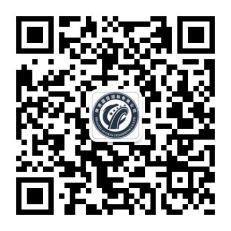 采购代理机构：陕西国信招标有限公司邮箱：guoxin_zb@126.com电话：029-82680977/029-82680977地址：陕西省西安市曲江新区旺座曲江B座3105项目概况：2023年长安区太乙街道中心学校、黄良街道湖村小学等5所学校设备采购项目（二次）的潜在投标人应在全国公共资源交易平台（陕西省·西安市）获取招标文件，并于2023年12月28日09时30分（北京时间）前递交投标文件。品目号品目名称采购标的数量（单位）技术规格、参数及要求品目预算(元)最高限价(元)1-1教学仪器40250001(批)详见招标文件40250004025000序号条款名称具体信息1采购人名  称：西安市长安区教育局地  址：西安市长安区长兴南路与韦曲南街十字向北100米处       联系方式：029-85298541    李老师 2采购代理机构名  称：陕西国信招标有限公司地  址：陕西省西安市曲江新区旺座曲江B座3105联系人：孙翠电话/传真：029-82680977电子邮箱：guoxin_zb@126.com3采购项目名称2023年长安区太乙街道中心学校、黄良街道湖村小学等5所学校设备采购项目（二次）4采购项目编号GXZB2023-067Z.1B16资金来源财政资金7采购预算402.50万元最高限价402.50万元8采购项目用途学校设备采购。9采购方式公开招标10是否专门面向中小企业或小微型企业是  非小微型企业，监狱企业或者残疾人福利性单位的投标人，其投标无效。 否11采购内容2023年长安区太乙街道中心学校、黄良街道湖村小学等5所学校设备采购，详见招标文件“第四章采购内容及要求”。12交货时间（期限）、地点交货时间（期限）：合同签订后20个日历天供货安装调试完毕。交货地点：长安区教育局指定地点13质量要求及验收标准符合国家和行业制定的相应的标准和规范14资格证明文件1、供应商须符合《中华人民共和国政府采购法》第二十二条有关规定：（1）须提供2022年度的财务报告；或其基本开户银行出具的资信证明；或投标担保函（以上三种形式的资料提供任何一种即可）；（2）依法缴纳税收和社会保障资金的良好记录。依法缴纳税收的良好记录（提供截止至开标时间前12个月内任一月份的缴费凭据,依法免税的单位应提供相关证明材料）；依法缴纳社会保障资金的良好记录（提供截止至开标时间前12个月内任一月份的缴费凭据或社保机构开具的社会保险参保缴费情况证明，依法不需要缴纳社会保障资金的单位应提供相关证明材料）；（3）投标人须具备独立承担民事责任能力的法人、其他组织或自然人，提供营业执照或事业单位法人证书；自然人参与的提供其身份证明；（4）投标人应授权合法的人员参加投标全过程，其中法定代表人直接参加投标的，须出具法人身份证，并与营业执照上信息一致。法定代表人授权代表参加投标的，须出具法定代表人授权书；（5）履行合同所必需的设备和专业技术能力的承诺；（6）投标人不得为“信用中国”网站（www.creditchina.gov.cn）中列入失信被执行人（中国执行信息公开网http://zxgk.court.gov.cn/shixin）和重大税收违法失信主体的投标人；不得为中国政府采购网（www.ccgp.gov.cn）政府采购严重违法失信行为记录名单中被财政部门禁止参加政府采购活动的投标人；（7）投标人参加政府采购活动前3年内在经营活动中没有重大违法记录的书面声明。注：上述资格证明文件为必备资质，欠缺其中任何一项或某项达不到要求，按无效投标文件处理。                                                                                                                                                                                  15是否接受联合体投标不接受。16现场踏勘及答疑不组织。17投标人提出询问和质疑的时间已经购买招标文件的投标人对招标文件有询问或者质疑的，可以在本项目采购文件公告期限届满之日起7个工作日内，以书面形式（陕西省政府采购网上政府采购投标人质疑函范本）一次性向采购代理机构提出，在此之后提出的询问和质疑均为无效，采购代理机构不予受理。18采购代理机构答疑的时间对于投标人在规定时间内依法提出的询问和质疑，采购代理机构将在三个工作日内答复询问，七个工作日内答复质疑。若对招标文件做出实质性变动，则按照相关规定延长投标截止时间。19投标有效期90个日历日（从提交投标文件截止之日算起）20转包与分包履约不得转包。若分包中标人在合同签订之前必须征得采购人同意（详见投标人须知）。21投标保证金金额及递交时间本项目不收取投标保证金。22招标文件获取时间：2023年12月08日00:00:00至2023年12月14日23:59:59地点：全国公共资源交易平台（陕西省·西安市）自行下载招标文件售价：免费获取。23备选投标方案和报价本项目不接受备选投标方案和多个报价。24投标文件提交地点及截止时间收件人：陕西国信招标有限公司时  间：2023年12月28日上午09：30       地  点：全国公共资源交易平台（陕西省·西安市）上传投标文件。25开标时  间：2023年12月28日上午09：30  地  点：全国公共资源交易平台（陕西省·西安市）-电子交易平台-西安市公共资源交易不见面开标系统。26评标办法及标准详见招标文件第三章评标办法。27履约担保无28采购代理服务费招标代理服务费计取：参照《国家计委关于印发<招标代理服务收费管理暂行办法>的通知》（计价格[2002]1980号）和国家发改委办公厅颁发的《关于招标代理服务收费有关问题的通知》（发改办价格【2003】857号）、《国家发展改革委关于降低部分建设项目收费标准规范收费行为等有关问题的通知》（发改价格[2011]534号）的有关规定收取。由中标单位在领取中标通知书前一次性向采购代理机构付清。29采购标对应的中小企业划分标准所属行业工业。从业人员1000人以下或营业收入40000万元以下的为中小微型企业。其中，从业人员300人及以上，且营业收入2000万元及以上的为中型企业；从业人员20人及以上，且营业收入300万元及以上的为小型企业；从业人员20人以下或营业收入300万元以下的为微型企业。30其他1、本招标文件未明确的其他事项，按照有关法律、法规或省市有关规定执行。2、中标单位在领取中标通知书时，提供与电子投标文件一致的纸质版文件1正2副，电子版U盘一份（胶装方式装订成册，装订应牢固、不易拆散和换页，不得采用活页装订）招标代理服务费专用户名  称：陕西国信招标有限公司开户行：西安银行股份有限公司咸宁中路支行帐  号：4120 1158 00000 61474备  注：转账时请注明项目编号信息“GXZB2023-067Z.1B1项目招标代理服务费”序号银行名称联系人电话1中信银行张天宇151029684972中国银行王羡029-815631583西安市长安区农村信用合作联社高锋029-892305514浦发银行雷超139928953754浦发银行李昊152092774175北京银行陈明181492096606兴业银行	孙健185910516277中国建设银行孙振荣187925467298中国工商银行李碧莹13809159860评分因素评分因素分值评分标准投标报价（30分）投标报价（30分）30    价格分采用低价优先法计算，即满足招标文件要求且投标价格最低的投标报价为评标基准价，其价格分为满分。其他投标人的价格分统一按照下列公式计算：    投标报价得分=（评标基准价/投标评审价）×价格权值×100评标委员会认为投标人的报价明显低于其他通过符合性审查投标人的报价，有可能影响质量或者不能诚信履约的，应当要求其在评标现场合理的时间内提供书面说明，必要时提交相关证明材料；投标人不能证明其报价合理性的，评标委员会应当将其作为无效投标处理。技术响应方案（65 分）产品参数25 分投标人提供所投产品主要技术指标，参数，性能证明材料（包括但不限于测试报告、官网、功能截图、产品彩页等）；评审标准：完全满足招标文件技术参数要求，得满分；一般技术参数一项不满足，扣0.2分；“★”号项为重要技术参数，一项不满足扣2分；若有技术参数不满足，则所有不满足的扣分项累加，分数扣完为止。技术响应方案（65 分）产品来源渠道2 分投标人需提供核心产品及其他产品合法正规来源渠道证明文件：包括但不限于厂家授权、销售协议、代理协议等；评审标准：根据提供核心产品及其他产品证明文件齐全表述明确充分得0.5-2分，未提供核心产品者不得分。技术响应方案（65 分）供货方案6分针对本项目提出具体的供货方案，方案内容包含①成品保护方案②供货中遇到的紧急情况等处理方案；评审标准：方案各部分内容全面详细、阐述条例清晰详尽、符合本项目采购需求得6分；评审内容每缺一项扣3分；评审内容每项有缺陷或描述模糊或不可行扣0.5-1.5分。技术响应方案（65 分）总体实施方案20 分根据投标人针对本项目的①质量保证措施②实施进度计划③应急保障措施④安装调试方案⑤管理制度和协调方案⑥项目验收方案⑦项目团队配备方案⑧项目实施安全管理措施响应情况进行赋分；评审标准：方案各部分内容全面详细、阐述条例清晰详尽、符合本项目采购需求，能保障本项目实施得20分；评审内容每缺一项扣2.5分，评审内容每项有缺陷或描述模糊或不可行扣0.5—1分。技术响应方案（65 分）售后服务方案12分投标人针对本项目提出具体的售后服务方案，方案内容包含：①售后服务机构地址，电话联系人②售后服务人员组织③售后服务保障措施④产品交付采购方后出现质量问题的响应时间⑤供货不及时、出现残次品等补货换货解决方案⑥售后服务承诺；评审标准：方案各部分内容全面详细、阐述条理清晰详尽、符合本项目采购需求得12分；评审内容每缺一项扣2分，评审内容每项有缺陷或描述模糊或不可行扣0.5—1分。商务部分（5分）业绩5分投标人提供自 2020年 9 月 1 日以来至今类似项目业绩，每提供 1 份得1 分，满分 5 分。 注：须提供合同（协议）复印件并加盖公章，以合同（协议）签订时间为准，不提供者不计分。序号审查内容1须提供2022年度的财务报告；或其基本开户银行出具的资信证明；或投标担保函（以上三种形式的资料提供任何一种即可）；2依法缴纳税收和社会保障资金的良好记录。依法缴纳税收的良好记录（提供截止至开标时间前12个月内任一月份的缴费凭据,依法免税的单位应提供相关证明材料）；依法缴纳社会保障资金的良好记录（提供截止至开标时间前12个月内任一月份的缴费凭据或社保机构开具的社会保险参保缴费情况证明，依法不需要缴纳社会保障资金的单位应提供相关证明材料）；3投标人须具备独立承担民事责任能力的法人、其他组织或自然人，提供营业执照或事业单位法人证书；自然人参与的提供其身份证明；4投标人应授权合法的人员参加投标全过程，其中法定代表人直接参加投标的，须出具法人身份证，并与营业执照上信息一致。法定代表人授权代表参加投标的，须出具法定代表人授权书；5履行合同所必需的设备和专业技术能力的承诺；6投标人不得为“信用中国”网站（www.creditchina.gov.cn）中列入失信被执行人（中国执行信息公开网http://zxgk.court.gov.cn/shixin）和重大税收违法失信主体的投标人；不得为中国政府采购网（www.ccgp.gov.cn）政府采购严重违法失信行为记录名单中被财政部门禁止参加政府采购活动的投标人；7投标人参加政府采购活动前3年内在经营活动中没有重大违法记录的书面声明；序号审查内容1投标文件的签字、盖章等是否符合招标文件要求；2投标内容是否完整；3投标报价是否唯一；4投标有效期是否满足要求；5投标报价是否未超过采购预算；6交货期是否满足要求；7付款方式是否完全响应。序号学校名称最高限价（元）总限价（元）1西安市长安区黄良街道湖村小学910000.004025000.002西安市长安区太乙宫街道中心学校1000000.004025000.003西安市长安区杜曲街道樊村初级中学463000.004025000.004西安市长安区第十一小学902000.004025000.005西安市长安区第一小学实验小学750000.004025000.00序号产品名称单位数量黄良街道湖村小学教育教学设备采购黄良街道湖村小学教育教学设备采购黄良街道湖村小学教育教学设备采购黄良街道湖村小学教育教学设备采购1智慧黑板台112白板软件套113学生行为管理软件套114教学数据分析管理平台套115摄像机台706摄像机支架个707PoE交换机个98交换机个29管理型交换机台110网络硬盘录像机套311硬盘块2012监视器台313监控安装及辅材项114线路改造批115课桌凳套4616微机室中控台台117微机室教学系统套118数码照相机台119服务器台120防火墙套121路由器台522交换机台323交换机台424网络改造辅材线材批125网络改造施工费项126壁挂视频展台台21太乙宫街道中心学校教育教学设备采购太乙宫街道中心学校教育教学设备采购太乙宫街道中心学校教育教学设备采购太乙宫街道中心学校教育教学设备采购1智慧黑板台162白板软件套163学生行为管理软件套164教学数据分析管理平台套165空调台426空调台17交互智能平板台18摄像机台49摄像机台7610硬盘录像机台211监控显示器台212UPS电源台113监控材料及施工批114课桌凳套380樊村初级中学学校教育教学设备采购樊村初级中学学校教育教学设备采购樊村初级中学学校教育教学设备采购樊村初级中学学校教育教学设备采购1台式电脑台272笔记本电脑台353速印机台14A3黑白打印机台15黑白激光打印机台56彩色激光打印机台17空调台118单人桌椅套1009卷闸门套210单色显示LED屏套1长安区第十一小学教育教学设备采购长安区第十一小学教育教学设备采购长安区第十一小学教育教学设备采购长安区第十一小学教育教学设备采购1移动教学工作终端台552无人机台13武术短兵护具套504朗读亭台35交互智能平板台36壁挂广告机台37电子借阅机台38办公档案柜组59讲桌张2010长笛个311短笛个112双簧管个113单簧管个414大管个115萨克斯个216小号个317圆号个318长号个319次中音号个220大号个221大军鼓个122小军鼓个323马林巴个124三角铁个4西安市长安区第一小学实验小学学校教育教学设备采购西安市长安区第一小学实验小学学校教育教学设备采购西安市长安区第一小学实验小学学校教育教学设备采购西安市长安区第一小学实验小学学校教育教学设备采购1双人课桌件4602双人椅子件4603智慧黑板台84白板软件套85学生行为管理软件套86教学数据分析管理平台套87激光打印机台108智慧放学系统套1序号产品名称参数配置单位数量1智慧黑板整机采用三拼接平面一体化设计。整机尺寸宽度≥4200mm，高度≥1200mm。整机屏幕边缘采用金属圆角包边防护。中间主屏及两侧副屏可支持多种媒介（普通粉笔、液体粉笔、水溶性粉笔等）进行板书书写，便于老师完整书写教学内容。中央主屏幕显示采用≥86英寸UHD超高清LED液晶屏，显示比例16:9，屏幕分辨率≥3840*2160，具备防眩光效果。整机支持纸质护眼模式，可以在任意通道任意画面任意软件所有显示内容下实现画面纹理的实时调整；支持纸质纹理：牛皮纸、素描纸、宣纸、水彩纸、水纹纸；支持透明度调节；支持色温调节。具有≥2路前置双系统USB3.0接口,双系统USB3.0接口支持Android系统、Windows系统读取外接移动存储设备,即插即用无需区分接口对应系统。具有≥1路前置Typec接口。★支持自定义前置“设置"按键，可通过自定义设置实现前置面板功能按键一键启用任一全局小工具（批注、截屏、计时、降半屏、放大镜、倒数日、日历）、快捷开关（节能模式、纸质护眼模式、经典护眼模式、自动亮度模式）。采用抽拉内置式模块化电脑。按压式卡扣方式。 ≥i5CPU。内存：≥8GB DDR4笔记本内存或以上配置。硬盘：≥256GB SSD固态硬盘或以上配置。具有独立非外扩展的电脑USB接口：电脑上≥3个USB3.0 接口。整机具有减滤蓝光功能，按键一键启用护眼模式。支持通过前置物理按键一键启动录屏功能， 可将屏幕中显示的课件、音频内容与老师人声同时录制。★整机内置非独立外扩展的摄像头，支持二维码扫码识别，拍摄≥1600万像素的照片，支持远程巡课等应用，为保证摄像头稳定性，不接受外接摄像头。拍摄范围可以涵盖整机距离摄像头垂直法线左右水平距离各大于等于4米，左右最边缘深度大于等于2.3米范围内，并且可以AI识别人像。★支持输出摄像头视场角≥135度且水平视场角≥120度画面。在Windows系统下可实现WiFi无线上网连接、AP无线热点发射、蓝牙连接功能。整机内置2.2声道扬声器，位于设备上边框，顶置朝前发声，前朝向10W高音扬声器2个，上朝向20W中低音扬声器2个，额定总功率≥60W。整机内置非独立外扩展的4阵列麦克风，可用于对教室环境音频进行采集，拾音距离≥12m。。整机可一键进行硬件自检，包括对系统硬盘、系统内存、触摸框、PC模块、光感系统等模块进行检测，并针对不同模块给出问题原因提示，支持直接扫描系统提供的二维码进行在线客服问题保修。采用红外触控技术，支持Windows系统及Android系统中进行≥10点触。台352白板软件备授课一体化，具有备课模式及授课模式，且操作界面根据备课和授课使用场景不同而区别设计。支持个人账号注册登录使用，也可通过USB key进行身份快速识别登录，还可以通过微信绑定账号后扫码，形成一体的信息化教学账号体系；根据教师账号信息将教师云空间匹配至对应学校、学科校本资源。支持白板软件手机移动版，用户随时随地查看课件。具有在线云课堂功能，可实现语音直播、课件同步、互动工具等远程教学功能。云课堂可以通过生成二维码海报的方式发送给学生用于远程在线教学。支持分享至学校校本资源库，学段学科根据教师个人信息自动匹配，分享后课件全校教师可见，并可直接下载使用。校本资源库支持按学科、学段进行快速查找，同时支持关键词精准检索。为老师提供可扩展，安全可靠的云存储空间，根据教师使用时长与教学资料制作频率提供可扩展升级至≥200G的个人云空间。互动教学课件支持开放式云分享：分享者可将互动课件、课件组以公开或加密的web链接和二维码形式进行分享，分享链接可设置访问有效期。备授课平台对接教学数据管理平台，可将教学平台的教案关联至教师课件，支持课件同时关联多份教案，关联后教师可在备课界面调用查看教案。     课堂互动游戏支持云储存，编辑完成的活动可一键存储至教师云空间，在不同课件中直接调用。提供柱状图、扇形图、折线图等互动图表，每类图表预置≥5种样式，支持图表文字、背景、透明度设置；柱状图、折线图可一键转置互换坐标轴类别；图表支持三维模式旋转展示，生动形象。提供多种翻页按键布局，翻页按键可分布于屏幕单侧或左右两侧，支持上下翻页、课件页面预览及页面非线性跳转。支持课件内所有的元素对象创建超链接，可链接到对象所在课件的相关页面、网页、文档等。可在授课界面中一键生成评课和课件分享二维码（不接受临时插入二维码），教师实时评课与课件分享，并支持自定义设置学校专属评课表。提供直线、箭头、正方形、圆角四边形、平行四边形、圆形、等腰三角形、直角三角形、菱形、梯形、五边形等基本几何图形以及对话框、五角星、大括号、旗子等特殊图形，特殊图形插入后支持顶点位置编辑；图形总数量≥40种，可直接插入课件供教师使用。AI智能纠错：软件内置的AI智能语义分析模块，可对输入的英文文本的拼写、句型、语法进行错误检查，并支持一键纠错。配置英语学科听写工具，覆盖≥6000个英语单词，支持自定义选择单词。自定义听写频率和次数，一键生成听写卡；授课模式支持一键开启听写朗读。AI智能纠错：软件内置的AI智能语义分析模块，可对输入的英文文本的拼写、句型、语法进行错误检查，并支持一键纠错。提供3D立体星球模型，包括地球、太阳、火星、水星、木星、金星、土星、海王星、天王星，支持360°自由旋转、缩放展示，以及任意星球标记功能，在星球模型中任意位置均可设置文字标识，老师直观授课，并且地球模型还具备教学模型切换，并提供星球百科。提供古诗词、古文教学资源：包含原文、翻译、背景介绍、作者介绍、原文朗诵音频。内嵌诗词百科链接，一键跳转展示诗词及作者详细背景介绍；全部古诗词资源按照年级学段、朝代、诗人进行精细分类，教师仅需点击分类关键词即可快速跳转至对应诗词资源，无需输入诗词名称即可快速检索，支持教师直接搜索诗词、古文名称或作者名称进行查找。多学科课件库：提供涵盖语文、数学、英语等学科全部教学章节的≥2000份的交互式课件。课件支持直接预览并下载，预览时支持拖动课堂活动、形状、几何、文本等元素；下载时课件可同步至教师个人云课件存储空间；课件支持教师在线评分。套353学生行为管理软件手机学生行为评价系统集成学校管理、教师管理、课堂表现评价、家校互联互通功能，所有功能同一软件平台的同一账户实现。支持通过数字账号、微信二维码、硬件密钥方式登录教师个人账号。兼容多平台系统，可在PC、Web、安卓、iOS等系统使用，且各终端数据互通，教师多场景下对学生进行管理与评价。移动端支持教师/家长双重身份无缝切换，软件内可直接切换账户类型。支持汇总查看校内的班级评价排名，可以列表形式查看班主任、班级学生数、家长数、班级代码等信息。提供TBL\PBL分组教学评价功能，教师可自由创建多个学生小组，支持对单个小组成员进行换组调整。同时提供快速随机分组功能，可快速将班级学生按照教师需求的组别数量进行随机分组。支持考勤功能，可对学生的出勤、迟到、缺勤、请假状态进行记录，并支持查看课堂考勤统计报表，可详细查看班级考勤概览数据。支持网页端、PC授课端查看学生成长统计报表，按饼状图形式展现学生课堂表现情况，支持查看班级或学生个人情况，并可追溯每条评价的原因、对象、分值，便于教师进行精准评价。系统根据学生日常行为评价情况，通过AI学生能力模型进行智能分析，为每个学生生成定制化评语，评语可支持教师二次编辑修改并推送至家长端。教师可通过多终端对学生、小组及班级进行行为量化评价、文字点评、图片点评。系统内置头像类型≥10种，支持教师自定义设置学生头像。支持课堂评价分数清零重置，可选择对个别学生和全班学生进行分数重置。支持教师与其他教师及家长进行文字、语音、图片交流，且教师可设置免打扰时间段，非工作时间内消息不会发生提醒。支持教师创建打卡任务，打卡支持超过200字的文本、图片、语音、视频和外部网页链接等形式，发布后老师可以看到学生打卡情况统计表。套354教学数据分析管理平台后台采用B/S架构设计，支持学校管理者在Windows、Linux、Android、IOS等多种不同的操作系统上通过网页浏览器登陆进行操作，可统计全校教师软件活跃数据、学生点评及课件上传等数据。支持管理员及教师使用网页端、移动端登录，移动端支持查看网页端数据信息，教师榜单，并定期推送数据分析报表。信息化数据雷达图：将信息化教学数据分五个维度进行评估，分别为课件制作、听课评课、师生互动、互动教学、家校沟通，并与全省均值对比。提升实力：一键分析学校信息化教学的待提升项，并将本校信息化教学数值与省最高值进行对比，学校了解自身情况和实际差距；并为管理者预测督促后可提升的指标，督促信息将通过短信触达教师，保证督促效果。具备教师GPS定位打卡考勤功能。学校管理员可设置考勤时间、考勤范围，还可以查看和导出考勤数据报表。教师可在移动端进行GPS考勤，到达学校范围后即激活打卡，支持入校、离校、迟到、早退等多种打卡类型。支持管理者按照学段-学科-年级快速创建教师的教研组织结构，方便教师信息的分类管理。支持修改管理员、教师的账户信息，支持管理员上传校徽，并对本校内管理者账户都可见。为学校提供教研全流程管理服务，包含教学计划、电子教案、听课评课、校本资源、班级氛围的流程管理和数据分析，学校统筹管理教学、教研活动进展，收集数据反馈和评价，了解全校教师的教学教研产出。支持管理者自定义学校的教案模板，可以设置必填项和选填项，有效规范教师教案的编写。支持查看不同时间段班级氛围数据的概况，数据包含家长入班率，教师对学生的新增点评数，教师参与度，表现突出的教师前三名。支持对不同评课维度得分进行统计，计算平均分并找出评分薄弱项，管理者针对性优化教学策略，同时支持查看全校的评课记录和得分详情，并可一键导出Excel表格。教师在个人空间直接编写教案，编写教案时可以关联课件，支持教师在个人空间、配套备授课工具查看课件以及教案。教师可以选择习题插入课件使用。支持在云空间中创建习题，包括选择题、填空题、解答题，支持批量导入习题，将习题分享至校本资源库。套355摄像机传感器类型：≥1/3英寸CMOS；像素：≥400万；分辨率：≥2688×1520；最低照度：≤0.002lux（彩色模式）；0.0002lux（黑白模式）；0lux（补光灯开启）；最大补光距离：50m（红外）；补光灯：1颗（红外灯）；镜头类型：定焦；镜头焦距：6mm；镜头光圈：F1.6；视场角：水平：≥52°；垂直：≥28°；对角：≥61°；通用行为分析：绊线入侵；区域入侵；智能编码：H.264：支持H.265：支持；宽动态：120dB；走廊模式：90°/270°（在2688×1520分辨率及以下支持）；报警事件：网络断开；IP冲突；非法访问；动态检测；视频遮挡；绊线入侵；区域入侵；电压检测；安全异常；预览最大用户数：20个（总带宽：48Ｍ）；供电方式：12VDC/PoE；防护等级：≥IP67台706摄像机支架安装方式：壁装；承重：1kg；旋转角度：水平：0~360°,竖直：-60°~0°；执行标准：Q/DXJ 064-2018个707PoE交换机交换容量：≥1.2Gbps；包转发率：≥0.89Mpps；8个百兆PoE口，2个百兆电口，其中Port 1-8≤ 30W，整机总功率≤65W；支持桌面安装方式；雷电防护：共模 6KV，差模4KV；支持10 Mbps协商速率下250米远距离供电；支持交换机PoE网口PoE看门狗功能；支持PoE功耗管理，POE上下电，POE超过过载值掉电。个98交换机二层非管理PoE交换机；交换容量：≥56Gbps，包转发率：≥41.664Mpps；24*RJ45 10M/100M/1000M(PoE) Port25-26：2*RJ45 10M/100M/1000M（上行） Port27-28：2*SFP 1000M（上行），Port3-24≤30W，总功率≤360W，Port1-2≤ 90W；≥1U高度，19英寸宽，支持桌面、机架式安装方式；雷电防护：共模 4KV，差模 2KV；全千兆接入设计，大缓存，满足大码流高清接入需求；智能PoE，支持功耗管理策略，保障重点电口供电，智能检测功耗变化防宕机；支持宽功率供电，适应恶劣环境下IPC功耗波动；红口支持IEEE820.3af/at标准，同时满足60W Hi-PoE与90W IEEE802.3 bt标准；网口支持八芯供电，增强前后端的兼容性，减小线缆损耗，提升带载能力个29管理型交换机二层网管交换机；交换容量：≥256Gbps，包转发率：≥96 Mpps；24个10/100/1000Base-T电口+4个千兆SFP光口；1U高度，19英寸宽，支持桌面安装方式；工作温度：-5℃～45℃；支持802.1Q VLAN、端口VLAN、VLAN虚接口；支持端口链路聚合；支持IRF2智能弹性架构；支持STP/RSTP/MSTP环网协议；支持QoS、ACL、端口和流镜像；支持极简Web网管、命令行、云管理等多种管理方式台110网络硬盘录像机主处理器：工业级嵌入式微控制器；操作系统：嵌入式Linux操作系统；操作界面：Web，本地GUI；接入路数：≥32路；硬盘接口：≥8个，SATA3.0，单盘最大10T；分辨率：16MP; 12MP; 8MP; 5MP; 4MP; 3MP; 1080p; 720p; D1；解码能力：不开智能：1路16M@20fps;1路12M@20fps;2路8M@30fps;4路5M@30fps;5路4M@30fps;10路1080P@30fps;开智能：1路16M@20fps;1路12M@20fps;2路8MP@30FPS；3路5MP@30FPS; 4路4MP@30FPS ;8路1080P@30FPS;；多路回放：最大支持16路回放；报警输入：≥16路；报警输出：≥4路；画面分割：主屏：1/4/8/9/16/25/36；辅屏: 1/4/8/9/；前智能分析：支持前智能人脸检测、人脸识别、周界防范、通用行为分析、立体行为分析、人群分布、人数统计、热度图、SMD功能；后智能分析：支持后智能人脸检测、人脸识别、周界防范、SMD；音频输入：≥1路，RCA输入口，语音对讲输入；音频输出：≥路，RCA输出口，复用语音对讲输出；HDMI接口：≥1个， 最大支持4K分辨率输出；VGA接口：≥1个；人脸检测前智能性能（路数）：≥8路；人脸检测后智能性能（1080P）(路数)：≥1路，单路最多同时检测12张人脸每秒；人脸识别前智能性能（路数）：≥8路；人脸识别后智能性能（1080P）(路数)：1、前FD+前FR支持8路，前FD+后FR支持4路，后FD+后FR支持1路 2、支持图片流人脸4张/秒套311硬盘单盘容量：≥10TB；硬盘接口：SATA；转速：≥7200RPM；缓存：≥256MB块2012监视器面板尺寸：≥55英寸；亮度：≥380cd/m²；安装方式：底座、壁挂；信号输出标配：Coaxial×1、Earphone×1、内置喇叭×2；信号输入标配：HDMI 2.0×3、USB 2.0×1、AV×1、Component×1；支持的分辨率：≥3840×2160台313监控安装及辅材国标，辅材及其人工费项114线路改造根据全校线路改造，室外16平方以上铜芯线缆线，室内4平方铜芯线缆 ，涉及到的所有材料及辅材的安装调试需符合国标。批115课桌凳课桌面：尺寸为600mm*400mm，高度为660—780mm，采用≥18mm厚实木颗粒板PP注塑包边一体注塑成型，桌面正前方设有笔槽，四周圆角，包边颜色均匀、美观大方，无裂缝、变形，平整、光滑。课桌斗:单斗结构，采用优质冷轧钢板经模具冲压成型，斗箱内尺寸为：宽度470mm*深度290mm*高度160mm。冷轧钢板外露边缘界面做卷边处理，防止意外刮伤。冷轧板抽屉底板压折而成，底板有两道压轨。侧板采用：≥0.8mm优质冷轧钢板成型，底板和中隔板采用：≥0.6mm优质冷轧板压折而成，底板及隔板有两道压轨。边沿部位折叠加强，可自由调节高度课桌立柱：桌子地脚采用：20*49*1.1mm优质扁圆管，桌子横档采用20*49*1.1mm优质扁圆管，立柱采用：20*49*1.1mm优质扁圆管，双立柱结构，采用二氧化碳保护焊接，保证无稀焊、漏焊。课桌斗侧板设1个采用环保PP工程塑料制成的挂钩，可拆卸。脚垫采用环保PP工程塑料注塑成形，颜色为蓝色，采用自锁式结构，防滑防松。凳面尺寸：240mm*340mm，高度为380-420mm，采用≥18mm厚实木颗粒板PP塑料注塑包边一次成型，面板四周圆角，贴面颜色与桌面搭配协调，无裂缝、变形，表面平整、边缘光滑无毛刺。凳子升降片：上宽190mm,下宽165mm,总高210mm。材质采用：≥1.0mm厚优质冷轧钢板经模具冲压成型加强筋，冷轧钢板外露边缘界面做卷边处理。双排升降孔，每排设有7个方形孔位，可自由调节高度。凳架：地脚采用20*49*1.1mm扁圆管，立焊。双立柱结构：采用20*49*1.1mm扁圆管，横档采用：20*49*1.1mm扁圆管。课凳脚套：材质采用PP工程塑料注塑成型，抗压耐磨防滑，自锁式结构，不易脱落。表面处理：钢制部件表面进行静电喷塑。套42616微机室中控台1、双联操作台参数长度1200毫米，高度750毫米，深度900毫米。操作台主要技术指标2、材料：主体框架及前后门板选用≥0.8mm厚冷轧钢板制作。3、主体全钢结构，表面经过喷塑而成。               4、台面选用高级密度板材，≥16mm厚度。台117微机室教学系统1.支持IPV4、IPV6网络环境下安装和正常使用，支持Windows 7 32位/64位，Windows10 64位、Windows11 64位操作系统；2.教师自带笔记本可通过mac绑定和ip绑定两种方式快速连接服务器和学生端，实现多媒体互动教学；3.支持班级管理，可将频道和班级进行绑定，用于不同的教室登录不同的频道进行上课4.支持对学生视图自定义命令和排序，学生未点名时，通过座位信息快速找到学生；5.支持屏幕广播功能，能够实现两种接收模式，包括学生全屏/窗口模式接收教师机广播的画面，全屏状态锁定学生鼠标和键盘；6.屏幕广播支持区域广播方式，教师端可选取一块区域广播给学生机（如只广播教学软件界面）；7.屏幕广播状态下，教师可开启实时语音，学生端可以通过耳机接听教师语音，同时支持屏幕笔功能，教师可通过屏幕笔将屏幕当做画板进行绘制；8.支持影音广播，即使在终端未进入桌面的状态，也能够实现全体学生的影音广播，影音广播下支持视频的切换、暂停，并支持点击进度条任意地方以改变视频播放进度；9.在屏幕广播之后连接上来的终端可直接接收屏幕广播内容，终端关闭虚拟桌面仍可同步广播教师机屏幕和视频，不会中断教学；10.教师可选定一个学生操作本机或操作教师机进行教学演示，并将该学生演示的画面广播给每一个学生；被广播的学生将全屏/窗口接收演示学生的画面，全屏状态键盘和鼠标被锁定；11.支持遥控转播，教师端可对单个学生机进行遥控并转播到其它学生机桌面；12.支持遥控监看，教师可实时监看学生端的学生桌面，并可远程遥控学生端桌面，支持单屏控制和全体控制，控制时可锁定学生机；13.教师机可以连续监看所选学生机屏幕，每屏可监视多个学生,可设置每屏学生机的数量以及学生机屏幕轮循的时间间隔；  14.具备游戏互动教学功能，支持击鼓传花，电子抢答等互动方式；15.教师可对学生进行电子点名，可以自定义院系、专业、班级等单位类别，可导入导出学生信息，可设置迟到时间，可显示签到人数；16.支持作业下发，教师机可将自己机器上的文件传输到学生机，支持一对多传输，当选中多台学生机执行下发文件时，教师端需选择其中一台学生机作为样本机，并选择存放路径，支持发送文件或文件夹；17.支持收取作业，教师可发起作业提交，学生提交作业后自动收取，默认将收取上来的作业存放在桌面，该路径可自定义更换；作业命名方式支持学生自定义和教师自定义，教师自定义命名支持加入学生姓名、学号、学生机器名或学生机IP地址中的一种方式；18.支持一键收取指定路径的学生作业，弥补学生忘交作业和不会提交作业的缺点，提升老师收取作业的时效性；19.支持远程命令（包括一键关闭应用程序，一键关闭学生打开的Windows类窗口）、远程开机，远程关机等功能；20.支持屏幕录制与回放，教师机可以将本机的操作过程、讲解录制为一个文件，内容可回放，并可通过屏幕广播给学生；21.支持电子白板功能，能够在屏幕广播时实现注解讲解、注释，辅助教学；22.支持黑屏肃静，教师可对学生执行黑屏肃静操作，能够自定义黑屏肃静的提示信息，支持手动解锁、按时解锁、按时长解锁；23.提供行为管控模块，支持程序黑白名单限制，支持禁用外网，禁用USB设备，教师端主界面可展示USB设备、程序、网络禁用状态.套118数码照相机≥3.2寸高清触控屏，4K超高清视频，≥2000万有效像素，50点自动对焦系统台119服务器服务器 (≥2*4210R 处理器,≥2*32G内存,SR430 RAID卡；≥2*600G 硬盘,≥2*GE+2*10GE（含光模块）,2*550W电源,滑轨) 台 120防火墙≥2*GE WAN+8*GE Combo+2*10GE SFP+,1交流电源,含SSL VPN 100用户，含一年威胁防护套121路由器≥2*GE combo WAN, 1*10GE(SFP+) WAN, 8*GE LAN, 1*GE combo LAN, 2*USB, 2*SIC台522交换机≥48个10/100/1000BASE-T以太网端口,≥4个千兆SFP,交流供电)交换容量≥432Gbps，包转发率≥78Mpps，机架式台323交换机≥24个10/100/1000BASE-T以太网端口,≥4个千兆SFP,交流供电)交换容量≥336Gbps，包转发率≥42Mpps台424网络改造辅材线材全校网络改造辅材线材一批，6类网线约2500米。批125网络改造施工费全校网络改造施工费项126壁挂视频展台采用USB高速接口，单根USB线实现供电、高清数据传输需求。采用≥1300W像素自动对焦摄像头，可拍摄A4画幅。外壳在摄像头部分带保护镜片密封，防止灰尘沾染摄像头，防护等级≥IP4X级别。提供生产厂家出具的、相应的功能证明材料。支持展台画面实时批注，预设多种笔划粗细及颜色供选择，且支持对展台画面联同批注内容进行同步缩放、移动。支持展台画面拍照截图并进行多图预览，可对任一图片进行全屏显示。可选择图像、文本或动态三种情景模式，适应不同展示内容台2127空调空调匹数：1.5P挂机制冷量：≥3500W,制冷功率≤1100W制热量：≥4500W,制热功率≤1350W能效等级：一级冷暖类型：冷暖电辅循环风量：≥630m3/h室内机噪音：≤42db室外机噪音:≤54db含辅材安装（铜管、支架、人工）台5328空调空调匹数：3P立式制冷量：≥7200W,制冷功率≤2650W制热量：≥7800W,制热功率≤3200W能效等级：一级冷暖类型：冷暖电辅循环风量：≥1200m3/h室内机噪音：≤47db室外机噪音:≤56db含辅材安装（铜管、支架、人工）台129交互智能平板1:整机采用一体设计，外部无任何可见内部功能模块连接线。全金属外壳设计，边角采用弧形设计，表面无尖锐边缘或凸起。。屏幕采用75英寸1台、86英寸3台，UHD超高清LED 液晶屏，显示比例16:9，分辨率3840*2160。2:嵌入式系统版本不低于Android9.0，内存≥2GB，存储空间≥8GB。玻璃厚度≤4mm，玻璃表面硬度≥9H。3:支持红外触控，支持Windows系统中进行20点或以上触控，安卓系统中进行 10 点或以上触控，支持红外笔书写,屏幕刷新频率达到60Hz，可视角度在水平方向上≥178°色域值达到72%NTSC4:支持传屏功能，可以将外部电脑的屏幕画面通过无线方式传输到整机上显示。5:整机内置无线网络模块，PC模块无任何外接或转接天线、网卡可实现Wi-Fi无线上网连接和AP无线热点发射。Wi-Fi和AP热点均支持频段 2.4GHz/5GHz ，满足IEEE 802.11 a/b/g/n/ac标准。Wi-Fi和AP热点工作距离≥12m。6:支持智能U盘锁功能，整机可设置触摸及按键锁定，锁定后无法随意自由操作，需要使用时插入USB key可解锁。支持自定义开机通道，用户可设置默认通道，开机自动进入无需手动切换。通过由中国标准化研究院制定的视觉舒适度（VICO）体系认证，并达到视觉舒适度A +级或以上标准。7:支持通道记忆功能，开机默认回到最近一次关机时的显示通道。外接电脑设备连接整机且触摸信号连通时，外接电脑设备可直接读取整机前置USB接口的移动存储设备数据，连接整机前置USB接口的翻页笔和无线键鼠可直接使用于外接电脑。8:Android系统和Windows系统下，支持通过任何一个前置USB接口读取外接移动存储设备。整机具备不少于1路侧置双通道USB接口，双系统USB接口支持Windows和Android双系统读取外接存储设备数据和识别展台信号。9:支持通道自动跳转功能，如整机处于正常使用状态，HDMI信号接入时，能自动识别并切换到对应的HDMI信号源通道，且断开后能回到上一通道，自动跳转前支持选择确认，待确认后再跳转。支持外接信号输入时自动唤醒功能，整机处于关机通电状态，外接电脑显示信号通过HDMI传输线连接至整机时，整机可智能识别外接电脑设备信号输入并自动开机。10:支持半屏模式，将Windows显示画面上半部分下拉到显示屏的下半部分显示，此时依然可以正常触控操作Windows系统；点击非Windows显示画面区域，即可退出该模式，无需其他设置。11:具备智能手势识别功能，在任意信号源通道下可识别五指上、下、左、右方向手势滑动并调用响应功能，支持将各手势滑动方向自定义设置为无操作、熄屏、批注、桌面、半屏模式。12:整机内置专业硬件自检维护工具，支持对触摸框、PC模块等模块进行检测，针对不同模块给出问题原因提示。13:整机视网膜蓝光危害（蓝光加权辐射亮度LB）符合IEC62471标准，LB限值范围≤0.55（蓝光危害最大状况下）。14：整机具备供电保护模块，能够检测内置电脑是否插好在位，在内置电脑未在位的情况下，内置电脑无法上电工作。15：内置蓝牙模块，能连接外部蓝牙音箱播放音频，也能接收外部手机通过蓝牙发送的文件。蓝牙支持 Bluetooth 4.2 标准,内置蓝牙模块工作距离不低于12m。16:整机无需外接无线网卡，在Windows系统下接入无线网络，切换到嵌入式Android系统下可直接实现无线上网功能，不需手动重复设置。部署单根网线可实现Android、Windows双系统有线网络连通。17:支持标准、HDR、节能图像模式调节,支持同一支红外笔笔头、笔尾书写不同的颜色，且颜色可自定义,支持将自定义图片设置为开机画面。18:采用钢化玻璃，有效保护屏幕显示画面。玻璃表面采用纳米材料镀膜环保工艺，书写更加顺滑，防眩光效果更加优异。19:机身具备防盐雾锈蚀特性，且满足GB4943.1-2011标准中的防火要求。整机具备抗振动、防跌落特性，保证整机运输或使用过程中不易受损。从外部通道切换到内部PC通道后，触摸框在1s内达到可触控状态。从PC通道切换到外部通道后在4s内达到可触摸状态。灰度等级≥256级。整机在五分钟内处于无信号接收状态时，能够自动关机。20:内置触摸中控菜单，将信号源通道切换、护眼、声音调节整合到同一菜单下，无须实体按键，在任意显示通道下均可通过手势在屏幕上调取该触摸菜单。整机在任意通道的侧拉栏批注模式下，支持通过手势识别调出板擦工具擦除批注内容，可根据手与屏幕的接触面积自动调整板擦工具的大小。21:触摸屏在照度100k lux 环境下可正常工作。触摸分辨率32768×32768。触摸响应时间≤4ms。触摸最小识别物≤3mm。整机屏幕触摸有效识别高度不超过3.5mm,，即触摸物体距离玻璃外表面高度不超过3.5mm时，触摸屏识别为点击操作。触摸屏具有防遮挡功能，触摸接收器在单点或多点遮挡后仍能正常书写。22: Windows XP、Windows 7、Windows 8、Windows 8.1、 Windows 10、Linux、Mac Os系统外置电脑操作系统接入时，无需安装触摸框驱动。嵌入式Android操作系统下，白板支持对已经书写的笔迹和形状的颜色进行更换。嵌入式Android操作系统下，互动白板支持不同背景颜色，同时提供学科专用背景，如：五线谱、信纸、田字格、英文格、篮球和足球场地平面图。无PC状态下，嵌入式系统内置互动白板支持十笔书写及手掌擦除（手掌擦除面积根据手掌与屏幕的接触面大小自动调整），白板书写内容可导出PDF、IWB、SVG格式。支持10种以上平面图形工具，支持8种以上立体图形工具。无PC状态下，嵌入式系统内置互动白板支持全局漫游，并对全局内容进行预览和移动。无PC状态下，嵌入式Android操作系统下可实现windows系统中常用的教学应用功能，如白板书写、WPS软件使用、网页浏览。在嵌入式Android操作系统下，能对TV多媒体USB所读取到的文件进行自动归类，可分类查找文档、板书、图片、音视频，检索后可直接在界面中打开。（提供检测报告）23.OPS参数：采用抽拉内置式模块化电脑，抽拉内置式，PC模块可插入整机，可实现无单独接线的插拔。按压式卡扣方式，无需工具即可快速拆卸电脑模块。搭载Intel 10代酷睿 i5以上CPU。内存：≥8GB DDR4笔记本内存或以上配置。硬盘：≥256GB SSD固态硬盘或以上配置。配备移动支架。台430摄像机支持人脸抓拍，支持检出两眼瞳距40像素点以上的人脸，支持300个预置位，可按照所设置的预置位完成不小于8条巡航路径，支持不小于4条模式路径设置，支持预置位视频冻结功能。★支持最低照度可达彩色0.0002Lux，黑白0.0001Lux（提供检测报告） 支持区域入侵侦测、越界侦测、进入区域侦测和离开区域侦等智能侦测并联动跟踪;支持切换为人脸抓拍模式，最大同时抓拍5张人脸;采用高效补光阵列，低功耗，红外补光150m;内置加热玻璃，有效除雾;支持最大2560×1920@20fps高清画面输出;支持23倍光学变倍，16倍数字变倍;支持三码流技术，每路码流可独立配置分辨率及帧率;码流平滑设置,适应不同场景下对图像质量、流畅性的不同要求;支持低码率、低延时、ROI感兴趣区域增强编码;支持GBK字库,支持更多汉字及生僻字叠加;支持SVC自适应编码技术; 支持OSD颜色自选;支持3D数字降噪, 支持120dB宽动态;支持定时抓图与事件抓图功能;支持定时任务、一键守望、一键巡航功能;支持多播功能; 支持两进一出报警、一进一出音频、最大支持256G microSD卡存储;IP66，抗干扰能力强，适用于严酷的电磁环境，符合GB/T17626.2/3/4/5/6四级标准;宽动态：120dB超宽动态 红外照射距离：150米 水平范围：360°垂直范围：-15°-90°(自动翻转)台431摄像机500万 1/2.7" CMOS红外筒型网络摄像机传导骚扰限值应符合GB 9254-2008中等级A的规定。射频电磁场辐射抗扰度限值应符合GB/T 17626.3-2006中试验等级3的规定。★红外摄像机在30米距离下应能探测到目标。（提供检验报告证明）智能侦测：支持越界侦测，区域入侵侦测最低照度: 彩色：0.005 Lux @（F1.2，AGC ON），0 Lux with IR宽动态: 120 dB补光灯类型: 红外灯补光距离: 最远可达30 m红外波长范围: 850 nm防补光过曝: 支持最大图像尺寸: 2560 × 1920 视频压缩标准: 主码流：H.265/H.264网络存储: 支持NAS（NFS，SMB/CIFS均支持）音频: 1个内置麦克风网络: 1个RJ45 10 M/100 M自适应以太网口存储温湿度: -30 ℃~60 ℃，湿度小于95%（无凝结）启动和工作温湿度: -30 ℃~60 ℃，湿度小于95%（无凝结）供电方式: DC：12 V ± 25%，支持防反接保护电流及功耗: DC：12 V，0.41 A，最大功耗：5 W产品尺寸: 约为186.6 × 92.7 × 87.6 mm防护: IP66台7632硬盘录像机2U机架式9盘位嵌入式网络硬盘录像机，整机采用短机箱设计，搭载高性能ATX电源★接入带有温度报警、烟雾报警、障碍物遮挡报警、移动报警、防拆报警、紧急报警的智慧消防相机，当触发报警时，样机可联动录像、抓拍并保存图片、弹出报警画面、声音警告、上传中心、发送邮件、触发报警输出，并按通道、时间、类型检索报警图片，录像搜索结果支持图片和列表两种展现形式；(提供检测报告）设备具有2个HDMI接口，2个VGA接口，1个CVBS接口，支持3组异源输出，每组输出可独立配置全局音频预览；（CVBS接口选配支持）具有2个HDMI接口、2个VGA接口、2个RJ45千兆网络接口、2个USB2.0接口、2个USB3.0接口、1个RS232接口、1个RS485接口（可接入RS485键盘）、1个eSata接口；具有1路音频输入接口、2路音频输出接口，可内置9个SATA接口硬盘；具有16路报警输入接口、9路报警输出接口（其中第9路支持受控直流12V输出）；具有1路直流12V输出接口；存储接口：9个SATA接口，可满配12TB硬盘视频接口：2×HDMI，2×VGA网络接口：2×RJ45 10/100/1000Mbps自适应以太网口报警接口：16路报警输入，4路报警输出串行接口：1路RS-232接口，1路全双工RS-485接口USB接口：2×USB 2.0，2×USB 3.0【产品性能】接入能力：64路H.264、H.265格式高清码流接入解码能力：最大支持32×1080PRAID模式：RAID0、RAID1、RAID5、RAID6、RAID10，支持全局热备台233监控显示器★显示单元支持软关机记忆功能，若屏幕在断电前处于待机状态，下一次上电后，仍然处于待机状态。提供封面首页具有CNAS、CMA标识的第三方检测报告复印件。具有调整γ曲线的功能。支持3840*2160@60Hz超高清显示;采用超宽视角屏幕（上下左右）178°;3D数字图象降噪处理技术，画质更真实更清晰;支持HDR显示标准，画面更细腻;内置喇叭及功放，支持3.5 mm音频输入;支持U盘点播，含文本、图片、音频、视频等多种格式多媒体播放;实时监控设备温度，高温报警;显示尺寸：55 inch 物理分辨率：3840 × 2160 屏幕可视区域：1209.6 (H) mm x 680.4 (V) mm 像素间距：0.315 (H) mm x 0.315 (V) mm 亮度：450 cd/m² 可视角：178° (H)/178° (V)   色深度：10 bit, 1.07B 对比度：1200 : 1音视频输入接口：HDMI 2.0 × 1，VGA×1，DP1.2×1，AUDIO IN×1  音视频输出接口：AUDIO OUT × 1，Speaker(8Ω 5W) × 2 数据传输接口：USB2.0  × 1(支持程序升级及U盘播放) 控制接口：RS232 IN×1，RS232 OUT×1 电源：100~240 V , 50/60Hz台234UPS电源额定容量≥6000VA / 5400W 输入电压范围：80～275Vac相数：单相三线输入频率范围：50/60±10%（自适应）★输入功率因数：>0.95（满载）输出电压：208/220/230/240±1%支持电池欠压保护、过载保护、短路保护、过温保护、输入过压保护通信功能：RS232，EPO（标配），可选配USB、SNMP、干接点等电池：1、额定电压：≥12V2、额定容量：≥38AH台135监控材料及施工线缆及辅材。批136台式电脑1、处理器：≥Intel Core I5-124002、内存：≥8G DDR4 3200MHz 内存，提供双内存槽位3、硬盘：512G固态硬盘4、显卡：核心显卡5、声卡：集成声卡，共3个音频接口6、网卡：集成10/100/1000M以太网卡；7、键鼠：防水、抗菌；标配键盘开机功能8、显示器：≥21.45寸显示器 ,具备低蓝光护眼功能。9、接口：≥6个USB接口（其中至少4个USB 3.2 Gen1）、1*VGA接口、1*HDMI接口（VGA非转接）； 10、机箱：顶置电源开关键台2737笔记本电脑显示屏： 14” LED雾面防眩光液晶显示屏（1920x1080），屏幕可180度平放，CPU：≥Intel十代酷睿i5-1035G1处理器； 内存：≥8G DDR4 2666MHz  ；硬盘：≥512G M.2 PCIe NVME SSD硬盘 显卡：集成显卡网卡：集成100/1000MB自适应网卡；网卡： 802.11 2x2无线网卡（集成蓝牙功能）声卡：High Definition Audio声卡摄像头：720P高清摄像头 体积：重量≤1.5KG（含电池），厚度≤18mm 接口：≥1个USB2.0，2个USB3.0接口，1个type-C接口；HDMI接口.操作系统：原厂预装正版Windows 10 Home操作系统 台3538速印机复印类型：黑白自动批量复印复印速度：≥60-100张每分钟纸张容量≥1000张分辨率≥300dpi*300dpi图像处理模式支持文字、照片、图文油墨供给：全自动台139A3黑白打印机A3数码多功能一体机，打印/复印/扫描；打印速度：24PPM；最佳打印分辨率：1200x1200dpi；首页打印时间； 黑白(A4，就绪模式)：少于8.6秒；自动双面打印；打印语言：PCL6, PS(仿真)；内存：256MB，处理器：600MHz；输入：100页多用途纸盒，250页纸盒，可选购250页纸盒（需选择金牌服务）；输出：250页输出纸盒；打印负荷50，000页/月；复印速度：24PPM（A4）；首页复印时间：7.1秒(A4，就绪模式)；复印分辨率：600X600dpi；复印缩放比例：25%到400%；100页自动翻转型双面送稿器；扫描速度：A4：高达 33 面/分钟(黑白和彩色)；A3：高达 21/14 面/分钟(黑白/彩色)；扫描分辨率：光学600dpi；标准接口：高速USB 2.0 ，以太网 10/100 Base TX；介质尺寸支持125x 102 到 297 x 914毫米保修：一年上门有限保修台140黑白激光打印机激光多功能一体机 ：黑白打印/复印/扫描多功能一体机,首页输出：8.3秒(A4，就绪模式)/18秒(A4，睡眠模式)；打印精度： 最佳模式：高达1200x1200dpi，正常模式：高达600x600dpi；打印语言：GDI(基于主机语言)；打印速度：20页/分钟；处理器速度：600 MHz；内存： 128MB；纸张处理：进纸盒：150页；出纸盒：100页；介质重量：60～163克/平方米；复印速度：正常模式、A4：高达 20 份/分钟；首页复印输出时间黑白(A4)：仅8.9秒；黑白(A4，睡眠模式)：最快17秒；复印缩小/放大设置：25% 到 400%；复印量（最大）：高达 99 份； 扫描类型：平板；硬件：高达4,800x4,800dpi；光学分辨率：高达600x600dpi；增强：高达4,800x4,800dpi； 最大扫描尺寸：216x297毫米；灰度级：256；位深：8位(黑白)；16位(彩色)；接口：高速USB 2.0端口；台541彩色激光打印机A4彩色打印/复印/扫描一体机首页输出时间：黑白≤11.8秒，彩色≤13.7秒；打印速度：黑白16PPM，彩色16PPM；打印分辨率：600dpi；内存：≥256 MB DDR，≥128 MB闪存；处理器：≥800MHz；进纸器容量：150页进纸盒，100页出纸盒；打印负荷：30000页/月；接口：高速 USB 2.0 端口； 1 个快速以太网 10/100Base-TX 端口；复印速度：黑白16PPM，彩色16PPM；复印分辨率：600dpi；扫描分辨率：1200dpi；自动开机关机；平板扫描。纸张处理：150页进纸盒；100页出纸盒保修；台142单人桌椅课桌面：尺寸为600mm*400mm，，高度为660—780mm，采用≥18mm厚实木颗粒板PP注塑包边一体注塑成型，桌面正前方设有笔槽，四周圆角。课桌斗:单斗结构，采用优质冷轧钢板经模具冲压成型，斗箱内尺寸为：宽度470mm*深度290mm*高度160mm。冷轧钢板外露边缘界面做卷边处理，防止意外刮伤。冷轧板抽屉底板压折而成，底板有两道压轨。侧板采用：≥0.8mm优质冷轧钢板成型，底板和中隔板采用：0.6mm优质冷轧板压折而成，底板及隔板有两道压轨。边沿部位折叠加强，可自由调节高度课桌立柱：桌子地脚采用：20*49*1.1mm优质扁圆管，桌子横档采用20*49*1.1mm优质扁圆管，立柱采用：20*49*1.1mm优质扁圆管，双立柱结构。课桌斗侧板设1个采用环保PP工程塑料制成的挂钩，可拆卸。脚垫采用环保PP工程塑料注塑成形，颜色为蓝色。凳面尺寸：240mm*340mm，高度为380-420mm，采用≥18mm厚实木颗粒板PP塑料注塑包边一次成型，面板四周圆角，贴面颜色与桌面搭配协调，无裂缝、变形，表面平整、边缘光滑无毛刺。凳子升降片：上宽190mm,下宽165mm,总高210mm。材质采用：01.0mm厚优质冷轧钢板经模具冲压成型加强筋，冷轧钢板外露边缘界面做卷边处理，防止意外刮伤。双排升降孔，每排设有7个方形孔位，可自由调节高度。凳架：地脚采用20*49*1.1mm扁圆管，立焊。双立柱结构：采用20*49*1.1mm扁圆管，横档采用：20*49*1.1mm扁圆管，采用二氧化碳保护焊接，保证无稀焊、漏焊。课凳脚套：材质采用PP工程塑料注塑成型。套10043卷闸门3M*3M铝合金电动门套244单色显示LED屏1.5M*12M LED显示屏高亮灯珠包含线材改造及施工。套145移动教师工作终端1、处理器：≥i7-1255处理器；2、内存：≥16G DDR4 3200MHz 内存3、硬盘： ≥512G M.2 PCIe NVME SSD硬盘  ； 4、显示屏：14” LED雾面防眩光液晶显示屏（1920x1080）， 配置合金转轴，屏幕180度平放。  5、显卡：≥2GB独显   6、网卡：配置802.11 AX无线网卡,支持最新WIFI6标准，2400Mbps传输速率7、声卡;​High Definition Audio声卡8、键盘：防泼溅背光键盘9、定位设备：多点触控触摸板10、摄像头：≥720P高清摄像头 ，支持物理防窥功能，保护个人隐私11、接口：≥2 USB3.2 Gen1，2Type-C（含1个USB3.2 Gen2全功能+1个雷电4)；HDMI接口、原生RJ45接口、电脑锁孔、读卡器12、电池：≥内置60WHr及以上锂电池13、体积:重量≤1.46KG（含电池），厚度≤17.9mm14、操作系统:配置 Windows 11 操作系统 15、功能：开盖开机功能，笔记本电脑机身表面雕刻或喷涂学院logo。16、服务：生产厂商整机1年有限保修，1年上门服务。17、投标产品需通过平均无故障使用大于等于80万小时认证。台5546无人机小巧便携重量≤1000g不小于45分钟续航4/3英寸CMOS广角相机最高支持56倍混合变焦RTK厘米级定位含640*512热成相机台147武术短兵护具少年款红色（XS）码套5048朗读亭一、朗读部分：1.登陆方式：支持三种登陆方式：①微信登陆 ②刷卡登陆 ③号码登陆主要功能：1.朗读、党建、唱歌、健心、阅读、听书、应用七大模块。2. 作品管理：支持自动录制音频作品，作品可作如下管理:（1）试听。（2）下载（U 盘）。（3）生成留声卡（需配置留声墙使用）。（4）参加“活动版块 ”内的活动。（5） 自动保存至草稿箱。（6）发布作品。3.快速朗读 :支持两种快速朗读方式：（1）随机朗读，系统随机推荐一篇素材搭配推荐背景音乐。（2） 自由朗读，支持用户自带素材朗读、即兴朗读。4.作品评分：读者朗读完成后，系统支持从完整度、流利分、发音分、声调分多维度进行加权计算 最终显示作品分数。5.保存及分享：用户录制作品后（包含音频、绘本、配音作品），该作品自动保存至个人中心（朗 读机、小程序、公众号三端同步保存）。6.制作留声卡（需配置留声墙）：（1）有不少于 9 个主题分类的模板图片，可实时预览留声卡效果。 （2）支持用户扫码上传手机图片制作个性化留声卡。（3）机构管理员可在后台上传本机构专属模板图片。（4）可打印留声卡。7.个人中心（配合小程序使用）：（1）我的作品（草稿箱、已发布、参赛作品、已上墙作品）。（2）测评中心，记录用户测评历史及测评分数结果。（3）我的留声卡，显示用户生成的留声卡，可保存至手机。（4）支持编辑个人头像和昵称：可从手机本地上传图片作为头像，用户可设置昵称。8.普通话考试模拟功能：（1）严格参照普通话考试流程和标准设定。（2）支持单音节词、多音节、篇章模式。（3）测试完成显示得分、并生成报告。9.测评：英语口语类为朗读亭特色资源。英语测评包含了系统批改、语音识别与分析等技术，可 实现朗读口语自动评分、智能纠错等。普通话水平测试练习包含字词句段模式，可通过流利度、准确度、声调、发音、完整度 分析，且能够将读错词汇汇总供读者知晓，提供练习结果反馈。本功能由两部份组成 :（1）普通话评测。测评功能：1.普通话测评包括字词模式、篇章模式、考试模式；2. 字词模式测评前可逐字点击进行试听。测评维度包括发音分、声调分、音素分、音节分。支持重练，试听每个字词的标准发音、用户发音。3. 篇章模式测评内容包括单字测评、词语测评、文章测评。测评前可逐句 点击进行试听。提供三种测评方式：短句测评、选段、篇章测评。4.考试模式测评支持分为三题进行考试：单音节词、多音节词、文章朗读。每题均可试听音频，查看详细报告。5.普通话考试模拟功能：①严格参照普通话考试流程和标准设定；②支持单音节词、多音节、篇章模式；③测试完成后，显示得分并生成报告。（2）英语评测：1.英语测评内容包括单词测评、单句测评、文章测评；2.英语测评 结束后显示评分情况、总分；3 评价维度包括：准确度、流利度、完整度，单句测评；4.支持在原文中用不同颜色标注出准确、不准、读错的单词； 5.全篇测评支持显示全篇所有读错、不准、漏读、回读的词汇统计报告。10.背诵功能：（1）文章内容：根据语文教学大纲要求，包含小学、初中、高中所需全部背诵文章。 （2）背诵时上屏会自动屏蔽字幕，待用户背诵该句之后才会显示出来。（3）背诵文章报告：包含背诵得分、错字数、漏字数。11.电影配音：（1)支持影视、动漫经典片段原声观看，支持试听他人进行配音模仿学习，开始配音后消除人声保留背景声音。（2)影视、动漫画面支持放大模式，配音作品自动同步到小程序端，支持微信小程序端作品查看、评论、转发分享。12. 绘本配音：（1）用户可根据绘本内容进行配音录制，支持试听他人进行配  音模仿学习，绘本支持手动翻页，绘本图片全屏模式，显示当前页数及 总页数，绘本文字经过提取加 工处理，形成字幕方便配音。（2）支持多人亲子绘本配音。绘本配音作品自动同步到小程序端，支持微信小程序端 作品查看、评论、转发分享。13.其他功能：（1）音量调节 :调节耳机音量、MIC 音量以及混响。（2）故障申报：用户选择故障类型上报后，系统可收到故障信息。14.活动版块：（1）本级机构或上级机构活动轮播展示。（2）报名参加本级机构或上级机构活动。（3）支持展示活动详情，内容支持多段标题（如组织单位、参与方式、活动时间、活动规则、活动评奖等）。（4）对活动内的作品投票点赞。（5）支持活动作品试听、投票功能。15.离线功能：（1）离线配乐朗读：断网状态下，用户仍可选择素材和配乐朗读。（2）离线配音：断网状态下，用户仍可选择视频或绘本素材进行配音演绎。（3）离线作品 U 盘导出：断网状态下，用户朗读完成后，可通过外置数据接口，将朗 读作品导出到个人 U 盘。（4）离线作品保存：断网状态下，用户朗读的作品可保存在作品中心。16.延时自动退出登录：用户超时未退出时，系统将自动进行退出操作，保证用户数据安全。17.绑定手机号，朗读机新用户登录时，完成手机号验证后，录制的作品可在小程序的个人中心同步管理，手机号信息同时用于完善用户信息。二、移动终端（小程序）1.支持移动端扫码试听留声卡作品、进行点赞、评论、转发等操作。2.登录小程序后，学习党建文章，听党建相关的音频、看党建相关的视频，有声书在线听。3.动态展示最新的朗读作品，可点赞、可评论、可转发；展示热门的读者作品、作品排行榜。4.小程序朗读：选择文章、诗词、散文或文学选段后，可直接朗读，朗读完成后，朗读作品保存的“我的作品 ”中，可发布，可推送上留声墙。5.视频配音：支持双音轨视频配音。6.活动展示：（1）本级机构或上级机构活动轮播展示。（2）报名参加本级机构或上级机构活动。（3）支持展示活动详情，内容支持多段标题（如组织单位、参与方式、活动时间、活动规则、活动评奖等）。（4）对活动内的作品投票点赞。（5）支持活动作品试听、投票功能。7.我的作品管理：我的作品、我的收藏、我的活动、点赞记录、朗读档案、朗读报告、朗读 任务、测评中心、背诵记录。三、管理后台1.可通过后台注册，生成机构管理员账号，供用户管理设备。2.用户可根据需要，新增子级管理员， 自定义分配子级管理员的功能权限。3.支持管理帐户自定义修改以下内容：（1）学习机的 logo。（2）留声墙上本机构的宣传视频和图片。（3）留声卡背景图片。（4）学习机内的素材。4.登陆管理：支持自定义设置单次登陆时长限制、再次登陆间隔、未操作退出时长。5.留声卡审核方式自定义（需配置留声墙使用）：（1）人工审核。（2） 自动审核。6.设备管理：包括设备基本信息、在线状态、备注、故障上报。7.素材管理：管理员可自由添加本机构专属的文本、音频、视频、背景音乐等素材。8.用户统计：机构管理账户可统计本机构的用户登陆时间、学习朗读内容、评测结论、退出时间等信息，并导出电子表格。9.用户管理： 为了保证学习机的合理使用，避免被部分读者长期占用，管理后台支持最长使用时间设置以及使用间隔设置，设置的时间参数包含 30 分钟，60 分钟不等。10.学习活动管理：（1）新增发布活动、查找活动、编辑活动、启用停用活动、查看作品、指定素材。（2）机构用户设置好学习活动之后可在后台查看活动报名情况的汇总情况，包括姓名、 电话、参数类别等信息。11.管理员可实时统计显示机构内的设备、用户、作品、活动、排行榜各维度的具体数据指 标：（1）设备数据：在用设备、在线设备、过期设备、近 7 天平均使用时长。（2）用户分析（可筛选总量、昨天、近 7 天、近 30 天）：访问量、总用户量、累计用户量。（3）作品分析（可筛选总量、昨天、近 7 天、近 30 天）：作品数量、留声卡数量、作品播放量、作品点赞量、作品分享量。（4）活动分析：活动数量（即将开始、进行中、已结束）、累计举办活动场次、累计活动访问量、累计活动参与人数、累计活动作品数量、累计活动投票数量。（5）排行榜（可筛选总量、昨天、近 7 天、近 30 天）：热门素材 top10、作品播放 top10、 作品点赞 top10。12.作品审核发布机制：机构可选择“先发布后审核 ”或者“先审核后发布 ”模式。四、资源库1.文章类 ≥500000。包含以下分类：党的二十大、红色经典、红色家书、平语近人、两学一做、党建文化、 学习四史、党章、党性教育、人文修养、学习求是、诗词精选、时事新闻、唐诗宋词、英语 名篇、童话寓言、文人巨匠、雷锋日记、诗歌散文、国学经典、经典文学选段、绕口令、歌颂祖国、毛泽东诗词、名家经典、历史风貌、节日素材等；2.视频 5000+、音频 10000+。3.背景音乐储备 5000+、前端展示 2000+。包括安静、轻快、史诗、感人、进取、浪漫、悲伤等多种类型，用户可根据不同主题的内容选择不同的背景配乐。4.中国地方方言朗读 400+，为更好的保护中国非物质文化的方言，朗读资源中需包含广东话、东北话、江南话、闽南话、湖南话、客家话、江西话、四川话等。5.英语口语测评 500 篇以上；普通话测评 40000+（字库）、100000+（词库）、330+（篇章）。台349壁挂广告机65寸LED屏，分辨率1920×1080以上，亮度≥550cd/㎡。开机自循环播放，单曲或多曲循环播放，支持图片模式、音乐模式、视频模式、混合模式(图片+音乐)，支持定点定时文件播放模式与同步播放模式，手动编程播放列表播放，每天可设置播放指定文件。节目更新：后台操作编辑节目通过网络更新播放内容，播放图片具有幻灯片模式，换片效果可选，图片90°、180°、270°旋转功能。图片放大，移动看图。支持断电记忆功能，节目内容密码保护，滚动字幕，台标，分时音量，动态横竖UI播放，更换节目时无须拔卡。台350电子借阅机数字借阅软件功能1、阅读应用软件锁屏功能，管理员输入账号和密码才能退出。2、支持在线阅读。wifi连接或连上网线后，开机即能自动进入阅读应用主页。3、支持离线阅读，内置离线版本。根据网络自动切换在线或离线状态。4、云图书支持书名、作者、关键词等图书搜索。5、定制显示学校名称。6、数字资源模块的增减配置功能。7、资源提供二维码供移动扫码借阅。8 、支持安卓和Windows系统。9、支持图书、期刊、报纸、音频、视频、绘本、动画等各种资源的使用。10、能语音朗读报纸、期刊。11、提供软件著作权证书。阅读手机APP功能1、自由注册和登录功能。2、二维码扫码功能3、个人书架，支持图书和音频的收藏功能。4、书架收藏文件的删减编辑功能。5、包含5大数字内容模块：图书、音频、视频、期刊、报纸。6、阅读页面字号放大缩小功能。7、阅读页码跟踪功能。8、支持安卓和iOS手机使用。9、支持特定授权账号登录直接使用全部数字资源，不需扫码。10、有推荐图书、阅读榜和新书上架等模块。数字内容资源一、图书1、内置≥5000本，云端≥50000本，支持离线或在线使用。2、中图法分类：如文学小说、社会科学、政治、军事、医疗养生、计算机与网络、科普百科、经济管理、外语学习、历史地理等。3、原版正规封面。4、每年更新图书数量不少于1000本。5、习主席著作《治国理政》等阅读专题。党政学习、健康养生、创业创新、国学新读等独立的专题。7、内置图书可以语音朗读。支持主流浏览器，免插件，通用可编辑PDF和TXT格式二、音频1、不少于2000小时音频资源。MP3格式。2、包括小说、评书、经管、健康、戏曲、音乐等种类。3、要有适合儿童用的诗词、寓言、故事等。4、非软件合成声音，要人工录制，达到电子出版物的质量要求。三、视频1、不少于2000个。MP4格式。2、内容包括百家讲坛、学术讲座、科普、唐诗、宋词、绘画、书法、儿童英语、成语故事、游戏等。适合从幼儿到成人浏览。3、要求资源的清晰度不低于144DPI。4、所有资源不含广告。四、期刊1、在线期刊不少于300种。2、分类：人物、经济、法制、文学、生活、科技、军事和时尚等。3、每月自动更新。4、有适合手机阅读纯文字版本。5、有原版原貌阅读版本。6、期刊版权授权合同。五、报纸1、不少于500份报纸，2、每日自动更新，3、地域分类、包括核心和主流报纸。台351办公档案柜尺寸：约1800*850*390组552讲桌1.外形尺寸：约≥800×560×950mm，讲台桌面采用平面设计，可以放置不同型号笔记本电脑，桌面四周半包围结构；2.讲台前面设置隐藏式抽拉储物盒，可放置键盘鼠标、板擦、粉笔等教学用具；3.讲桌扶手及桌面采用木质材料，颜色为木纹色，下台体采用钢制结构；4.整体冲压成型，整体结构紧凑，空间设计合理；5.讲台下体有柜门可打开，下体可作为储物柜使用；6.采用两面进线结构，所有布线孔均采用绝缘品装置隔离电源线；张2053长笛一体键盖16孔C调镀银长笛个354短笛短笛C调西洋乐器个155双簧管未诺双簧管乐器C调半自动oboe镀银个156单簧管17键双二节 胶木单簧管个457大管C调镀银巴松大管个158萨克斯降E调中音萨克斯乐器个259小号小号乐器 降B调小号个360圆号单排圆号乐器个361长号长号降B调转F调中音次中音拉管个362次中音号次中音号降B调抱号个263大号降B调铜管乐器大号个264大军鼓24英寸大军鼓个165小军鼓小军鼓个366马林巴37音木琴个167三角铁三角铃专业小打乐器配件个468双人课桌木质、颜色木纹色、大小：约1200*400*750（高度可调）；桌面:面板厚度不小于18mm厚高密度板；桌面前后上方带笔槽;坐板、椅背：采用实木多层板(椅背厚度为12mm，坐板厚度18mm)；课桌架立柱：20x40x1.2nm和25*54*.12mm，面板两侧配置书包挂钩。件46069双人椅子木质。颜色木纹色；椅座下部设置置物蓝，便于放置物品。椅背采用20x20x1.2mm椭圆管弯管机压弯成型。上20*40*1.2mm椭圆管，下半25*54*1.2椭圆管，可升降（高度可调）。件46070激光打印机A4黑白激光打印机，黑白打印速度≥25ppm,最高分辨率≥600×600dpi（图像增强可达2400×600dpi），接口类型：高速USB2.0 10Base-T/100Base-TX(RJ-45)。双面打印：自动。首页打印时间：约≤6.0秒。打印方式：双面打印/网络打印/缩放打印/多合一打印/分套/分组打印/海报打印/水印打印/手册打印/省墨打印/组合打印/移动打印台1071智慧放学系统一：前端放学系统展示（放学时间、班级等信息展示）。权限管理，中控通信程序对接、支持显示屏板卡通信或者扩展发布显示，支持一卡通打卡程序。放学系统通过设置在校门口的 LED 显示屏即时显示：即将出校的班级；正在出校的班级；已经出校的班级等。显示信息变化时，辅助语音提醒。信息更新及时知道，更可无障碍直达。 可设置多个显示屏对应多点接送，信息显示无死角。家长仅需要在接送点放心等候即可。无需布通讯线，仅电源到位即可。实施方便，适用于各种实际环境。 系统对显示屏的尺寸、大小、 种类无特定要求，对原有 LED 电子屏的学校可以使用已有的屏。 显示的方式可以是表格或者文字。同时支持多窗口显示。 6.显示支持横屏、竖屏、表格等方式。标准读卡器一台，支持协议标准ISO/IEC1443A协议、EM/TK 系列，支持RS232传输刷卡信息。二：网络模块：232转网络模块，100M高速网卡，10/100M自适应以太网接口；1、支持AUTO MDI/MDIX，可使用交叉网线或平行网络连接；2、UART波特率从1200 bps 到2.6 Mbps 可设置；3、工作方式 TCP Client、TCP Server、UDP等工作模式；4、支持虚拟串口工作模式；5、可以跨越网关，跨越交换机，路由器；6、可工作于局域网，也可以工作于互联网；7、工作端口，目标IP地址和端口均可自行设定；8、网络断开后自动断开连接，保证整个网络可靠的建立TCP连接；灵活的串口数据分帧设置，满足用户各种分包需求；三：移动端：支持app操作，支持教师登录放学，具备权限管理，一个管理员可同时属于多个组别。手机、平板、PC自动适配。支持文件更新检测及自动加载。四：工控电脑一台，主机配置，CPU≥i510代，硬盘≥128G，内存≥4G，19寸显示器。套1序号产品名称品牌规格型号产地单位数量单价（万元）合计（万元）合同总价（人民币大写）：         元整 （￥     万元）合同总价（人民币大写）：         元整 （￥     万元）合同总价（人民币大写）：         元整 （￥     万元）合同总价（人民币大写）：         元整 （￥     万元）合同总价（人民币大写）：         元整 （￥     万元）合同总价（人民币大写）：         元整 （￥     万元）合同总价（人民币大写）：         元整 （￥     万元）合同总价（人民币大写）：         元整 （￥     万元）合同总价（人民币大写）：         元整 （￥     万元）序号学校名称投标报价（元）投标总价（元）交货期（日历天）质保期（年）备注1西安市长安区黄良街道湖村小学2西安市长安区太乙宫街道中心学校3西安市长安区杜曲街道樊村初级中学4西安市长安区第十一小学5西安市长安区第一小学实验小学序号产品名称品牌规格型号产地单位数量单价合计123...总报价（人民币大写）：	（¥	元）总报价（人民币大写）：	（¥	元）总报价（人民币大写）：	（¥	元）总报价（人民币大写）：	（¥	元）总报价（人民币大写）：	（¥	元）总报价（人民币大写）：	（¥	元）总报价（人民币大写）：	（¥	元）总报价（人民币大写）：	（¥	元）总报价（人民币大写）：	（¥	元）序号名称品牌型号和规格制造厂家单位/数量单价（元）总价（元）备注投标人名称注册地址邮政编码联系方式联系人电话联系方式传真网址单位性质法定代表人姓名电话技术负责人姓名电话企业资质等级成立时间注册资金             万元固定资产原值           万元流动资金             万元固定资产净值           万元开户银行职工人数生产工人             人账号基本银行账号职工人数技术人员             人经营范围备注年份项目名称合同金额完成时间完成质量备注序号招标文件要求投标文件响应情况偏离说明序号招标文件商务要求投标文件商务响应偏离情况说明序号合作银行1中国建设银行股份有限公司陕西省分行2北京银行股份有限公司西安分行3中国光大银行股份有限公司西安分行4上海浦东发展银行股份有限公司西安分行5浙商银行股份有限公司西安分行6招商银行股份有限公司西安分行7中信银行股份有限公司西安分行8兴业银行股份有限公司西安分行9中国工商银行股份有限公司陕西省分行10长安银行股份有限公司11浙商网商银行股份有限公司